																									NO. 48JOURNALOF THESENATEOF THESTATE OF SOUTH CAROLINAREGULAR SESSION BEGINNING TUESDAY, JANUARY 10, 2017_________THURSDAY, MARCH 30, 2017Thursday, March 30, 2017(Statewide Session)Indicates Matter StrickenIndicates New Matter	The Senate assembled at 11:00 A.M., the hour to which it stood adjourned, and was called to order by the PRESIDENT.	A quorum being present, the proceedings were opened with a devotion by the Chaplain as follows:Philippians 2:3-4	“Instead of being motivated by selfish ambition or vanity, each of you should, in humility, be moved to treat one another as more important than yourself.”	Let us pray. O Spirit of the living God, guide and direct the minds of all those here who share the responsibility of decision making for the governance of our State. This is an awesome responsibility and a daunting task.	Gracious God, You have chosen those who serve here for a worthy purpose. May they be willing to fulfill this purpose with integrity and unselfish service which is fair minded and statesmanlike.	Help all who serve here to put aside personal ambition so that they might consider more carefully what is best for all the people of this State.Help them to put away resentment and petty grudges that cloud their judgement and alter Your will for this Body.	May we all see others who are different as You see them -- important, loved and worthy of consideration.  We offer this prayer in Your holy name,  Amen.	The PRESIDENT called for Petitions, Memorials, Presentments of Grand Juries and such like papers.Point of Quorum	At 11:05 A.M., Senator LEATHERMAN made the point that a quorum was not present.  It was ascertained that a quorum was not present.Call of the Senate	Senator LEATHERMAN moved that a Call of the Senate be made.  The following Senators answered the Call:Alexander	Allen	BennettCampsen	Climer	CromerDavis	Fanning	GambrellGoldfinch	Grooms	HuttoJohnson	Kimpson	LeathermanMalloy	Martin	MasseyNicholson	Peeler	RiceScott	Senn	SetzlerShealy	Sheheen	TalleyTimmons	Turner	WilliamsYoung	A quorum being present, the Senate resumed.MESSAGE FROM THE GOVERNORThe following appointment was transmitted by the Honorable Henry Dargan McMaster:Statewide AppointmentInitial Appointment, South Carolina State Ethics Commission, with the term to commence April 1, 2017, and to expire April 1, 2022At-Large, Governor:Childs C. Thrasher, 2726 Blossom St., Columbia, SC 29205 VICE None Commission has been reconstitutedReferred to the Committee on Judiciary.Doctor of the Day	Senators McELVEEN and JOHNSON introduced Dr. Mayes DuBose of Sumter, S.C., Doctor of the Day.Leave of Absence	At 12:32 P.M., Senator MARTIN requested a leave of absence for Senator GOLDFINCH for the balance of the day.Leave of Absence	At 12:32 P.M., Senator TIMMONS requested a leave of absence for Senator FANNING for the balance of the day.Leave of Absence	At 12:32 P.M., Senator HEMBREE requested a leave of absence for Senator GREGORY for the day.Motion Adopted	On motion of Senator LEATHERMAN, the Senate agreed that when the Senate stands adjourned on Thursday, March 30, that it will adjourn to meet Friday, March 31 under the provisions of Rule 1 for the purpose of taking up local matters and uncontested matters which have previously received unanimous consent to be taken up; and further, that  the Senate would meet Monday, April 3, subject to the times and limitations set forth in Rule 1B; and, further, that when the Senate stands adjourned on Monday, April 3, the Senate would meet again in regular statewide session Tuesday, April 4, at 10:00 A.M.Expression of Personal Interest	Senator CAMPBELL rose for an Expression of Personal Interest.Expression of Personal Interest	Senator DAVIS rose for an Expression of Personal Interest.Privilege of the Chamber    On motion of Senator DAVIS, on behalf of Senators SETZLER, YOUNG and MASSEY, the Privilege of the Chamber, to that area behind the rail, was extended to Ms. Frelicia Tucker to recognize and congratulate her on receiving the Wendy’s High School Heisman. INTRODUCTION OF BILLS AND RESOLUTIONS	The following were introduced:	S. 598	 -- Senator Jackson:  A SENATE RESOLUTION TO REMEMBER AND CELEBRATE THE LIFE OF BISHOP COLIE LEE LORICK, SR., OF LEXINGTON COUNTY, AND TO HONOR HIS REMARKABLE COMMITMENT TO GOD, HIS FAMILY, COMMUNITY, AND COUNTRY.l:\council\bills\rt\17114sd17.docx	The Senate Resolution was adopted.	S. 599	 -- Senator Allen:  A SENATE RESOLUTION TO RECOGNIZE AND HONOR PASTOR JACQUELINE FAIR OF GREENVILLE COUNTY ON THE OCCASION OF HER THREE-YEAR ANNIVERSARY AS PASTOR OF LITTLE RIVER BAPTIST CHURCH.l:\council\bills\rt\17121wab17.docx	The Senate Resolution was adopted.	S. 600	 -- Senators Hembree, Campsen, Timmons, Goldfinch, Massey, Turner, Bennett, Gambrell, Shealy and Talley:  A BILL TO AMEND SECTIONS 12-6-510 AND 12-6-520 OF THE 1976 CODE, RELATING TO INCOME TAX RATES, TO REDUCE THE NUMBER OF TAX BRACKETS TO THREE AND TO PHASE IN OVER SIX YEARS AN INCREASE OF THE INCOME SUBJECT TO TAXATION WITHIN EACH BRACKET; TO AMEND SECTION 57-11-20(A), RELATING TO THE STATE HIGHWAY FUND, TO ESTABLISH THE INFRASTRUCTURE MAINTENANCE FUND; TO AMEND SECTION 12-28-310, RELATING TO THE MOTOR FUEL USER FEE, TO INCREASE THE MOTOR FUEL USER FEE TWO CENTS PER YEAR OVER SIX YEARS FOR A TOTAL OF TWELVE CENTS; TO AMEND SECTIONS 56-11-410 AND 56-11-450(A), BOTH RELATING TO THE ROAD TAX, TO ADJUST THE AMOUNT DUE TO ACCOUNT FOR THE INCREASE IN THE MOTOR FUEL USER FEE; TO AMEND SECTION 56-3-620, RELATING TO MOTOR VEHICLE REGISTRATION FEES, TO INCREASE THE FEES DUE UPON REGISTRATION OF A MOTOR VEHICLE; TO AMEND ARTICLE 5, CHAPTER 3, TITLE 56, RELATING TO MOTOR VEHICLE REGISTRATION AND LICENSING, BY ADDING SECTION 56-3-645, TO IMPOSE A ROAD USE FEE ON ELECTRIC AND HYBRID MOTOR VEHICLES; TO AMEND SECTION 12-36-2110(A), RELATING TO THE MAXIMUM TAX THAT MAY BE IMPOSED ON THE SALE OR LEASE OF CERTAIN ITEMS, TO PHASE IN A THREE HUNDRED DOLLAR INCREASE IN THE MAXIMUM TAX THAT MAY BE IMPOSED AND TO PROVIDE FOR THE DISTRIBUTION OF THE REVENUE GENERATED; TO AMEND SECTION 56-1-140, RELATING TO FEES ASSOCIATED WITH DRIVER'S LICENSES, TO PROVIDE FOR INCREASES IN DRIVER'S LICENSE FEES; TO AMEND ARTICLE 23, CHAPTER 37, TITLE 12, RELATING TO MOTOR CARRIERS, TO DEFINE TERMS, TO PROVIDE THAT THE ARTICLE DOES NOT APPLY TO A SMALL COMMERCIAL VEHICLE, TO PROVIDE THAT CERTAIN VEHICLES ARE ASSESSED AND APPORTIONED BASED ON A ROAD USE FEE INSTEAD OF PROPERTY TAXES, TO PROVIDE THAT THE ROAD USE FEE IS DUE AT THE SAME TIME AS REGISTRATION FEES, TO PROVIDE FOR THE DISTRIBUTION OF THE ROAD USE FEE, AND TO EXEMPT CERTAIN SEMITRAILERS, TRAILERS, LARGE COMMERCIAL MOTOR VEHICLES, AND BUSES FROM AD VALOREM TAXATION; TO AMEND SECTION 56-3-376, RELATING TO THE ESTABLISHMENT OF A SYSTEM OF REGISTRATION OF MOTOR VEHICLES ON A MONTHLY BASIS AND THE ASSIGNMENT OF ANNUAL REGISTRATION PERIODS, TO PROVIDE A CLASSIFICATION AND STAGGERED ANNUAL REGISTRATION FOR LARGE COMMERCIAL MOTOR VEHICLES; TO AMEND SECTION 56-3-120(5), RELATING TO EXEMPTIONS FROM REGISTRATION AND LICENSING REQUIREMENTS, TO PROVIDE THAT TRAILERS OR SEMITRAILERS THAT ARE COMMONLY USED IN COMBINATION WITH LARGE COMMERCIAL MOTOR VEHICLES AND HAVE MET CERTAIN REQUIREMENTS ARE EXEMPT FROM REGISTRATION AND LICENSING UNDER CHAPTER 3, TITLE 56; TO AMEND SECTION 56-3-610, RELATING TO THE BIENNIAL PAYMENT OF REGISTRATION AND LICENSE FEES REQUIRED, TO PROVIDE REGISTRATION AND LICENSING REQUIREMENTS FOR LARGE COMMERCIAL MOTOR VEHICLES OR BUSES; TO AMEND SECTION 56-3-660(A), 56-3-660, AND 56-3-660(E), RELATING TO FEES FOR SELF-PROPELLED PROPERTY CARRYING VEHICLES, THE DETERMINATION OF VEHICLE GROSS WEIGHT, AND REGISTRATION OF APPORTIONABLE VEHICLES FOR PAYMENT OF ONE-HALF OF THE STATE'S PORTION OF THE LICENSE FEE, TO PROVIDE REGISTRATION AND LICENSING REQUIREMENTS FOR SMALL COMMERCIAL MOTOR VEHICLES, TO PROVIDE THAT FEES MAY BE CREDITED OR PRORATED AS PRESCRIBED BY THE DEPARTMENT OF MOTOR VEHICLES, AND TO PROVIDE FOR THE REGISTRATION OF LARGE COMMERCIAL MOTOR VEHICLES UPON THE PAYMENT OF CERTAIN LICENSE AND ROAD FEES; TO AMEND SECTION 58-23-620, RELATING TO SITUATIONS IN WHICH LOCAL FEES MAY OR MAY NOT BE IMPOSED, TO PROVIDE A MUNICIPALITY OR COUNTY FEE RATIO FOR THE MOTOR CARRIERS OF PROPERTY THAT OPERATES BOTH WITHIN AND WITHOUT THIS STATE; TO AMEND ARTICLE 21, CHAPTER 37, TITLE 12, RELATING TO THE ASSESSMENT OF PROPERTY TAXES FOR MOTOR VEHICLES, BY ADDING SECTION 12-37-2600, TO PROVIDE THAT MOTOR CARRIERS ARE EXEMPT FROM AD VALOREM TAXES ON LARGE COMMERCIAL MOTOR VEHICLES AND BUSES; TO AMEND SECTION 12-37-2610, RELATING TO TAX YEARS FOR MOTOR VEHICLES, TO PROVIDE THAT LARGE COMMERCIAL MOTOR VEHICLES AND BUSES MUST PAY ROAD USE FEES IN LIEU OF AD VALOREM PROPERTY TAXES; TO AMEND SECTION 12-37-2650, RELATING TO THE ISSUANCE OF TAX NOTICES AND PAID RECEIPTS AND THE DELEGATION OF THE COLLECTION OF TAXES, TO PROVIDE THAT LARGE COMMERCIAL MOTOR VEHICLES AND BUSES MUST PAY ROAD USE FEES IN LIEU OF AD VALOREM PROPERTY TAXES; TO AMEND SECTION 1-30-10(B)(1) OF THE 1976 CODE, RELATING TO THE DEPARTMENTS OF STATE GOVERNMENT AND THEIR GOVERNING BODIES, TO DELETE THE DEPARTMENT OF TRANSPORTATION COMMISSION; TO AMEND SECTIONS 57-1-10, 57-1-20, 57-1-40, 57-1-90(A), 57-1-410, 57-1-430, 57-1-460, 57-1-470, 57-1-490, 57-3-20, 57-3-50, 57-3-210(A), AND 57-3-700, RELATING TO THE ESTABLISHMENT OF THE DEPARTMENT OF TRANSPORTATION AND ITS DUTIES AND RESPONSIBILITIES, TO ELIMINATE THE DEPARTMENT OF TRANSPORTATION COMMISSION AND ITS RESPONSIBILITIES; TO REPEAL ARTICLE 3, CHAPTER 1, TITLE 57, RELATING TO THE COMMISSION OF THE DEPARTMENT OF TRANSPORTATION; TO REPEAL ARTICLE 7, CHAPTER 1, TITLE 57, RELATING TO THE JOINT TRANSPORTATION REVIEW COMMITTEE; AND TO REPEAL SECTION 12-36-2647, RELATING TO THE DISTRIBUTION OF TAX REVENUE DERIVED FROM THE SALE, USE, OR TITLING OF A MOTOR VEHICLE REQUIRED TO BE LICENSED AND REGISTERED BY THE SOUTH CAROLINA DEPARTMENT OF MOTOR VEHICLES.l:\s-res\gh\013tax .kmm.gh.docx	Read the first time and referred to the Committee on Finance.	S. 601	 -- Education Committee:  A JOINT RESOLUTION TO APPROVE REGULATIONS OF THE STATE BOARD OF EDUCATION, RELATING TO CERTIFICATION REQUIREMENTS, DESIGNATED AS REGULATION DOCUMENT NUMBER 4698, PURSUANT TO THE PROVISIONS OF ARTICLE 1, CHAPTER 23, TITLE 1 OF THE 1976 CODE.l:\council\bills\dbs\31421cz17.docx	Read the first time and ordered placed on the Calendar without reference.	S. 602	 -- Education Committee:  A JOINT RESOLUTION TO APPROVE REGULATIONS OF THE STATE BOARD OF EDUCATION, RELATING TO CREDENTIAL CLASSIFICATION, DESIGNATED AS REGULATION DOCUMENT NUMBER 4699, PURSUANT TO THE PROVISIONS OF ARTICLE 1, CHAPTER 23, TITLE 1 OF THE 1976 CODE.l:\council\bills\dbs\31422cz17.docx	Read the first time and ordered placed on the Calendar without reference.	S. 603	 -- Education Committee:  A JOINT RESOLUTION TO APPROVE REGULATIONS OF THE STATE BOARD OF EDUCATION, RELATING TO REQUIREMENTS FOR ADDITIONAL AREAS OF CERTIFICATION, DESIGNATED AS REGULATION DOCUMENT NUMBER 4701, PURSUANT TO THE PROVISIONS OF ARTICLE 1, CHAPTER 23, TITLE 1 OF THE 1976 CODE.l:\council\bills\dbs\31423cz17.docx	Read the first time and ordered placed on the Calendar without reference.	S. 604	 -- Education Committee:  A JOINT RESOLUTION TO APPROVE REGULATIONS OF THE STATE BOARD OF EDUCATION, RELATING TO ADMINISTRATIVE AND PROFESSIONAL PERSONNEL QUALIFICATIONS, DUTIES AND WORKLOADS, DESIGNATED AS REGULATION DOCUMENT NUMBER 4695, PURSUANT TO THE PROVISIONS OF ARTICLE 1, CHAPTER 23, TITLE 1 OF THE 1976 CODE.l:\council\bills\dbs\31420cz17.docx	Read the first time and ordered placed on the Calendar without reference.	S. 605	 -- Senator Climer:  A BILL TO AMEND SECTION 8-13-1140 OF THE 1976 CODE OF LAWS, RELATING TO FILING A STATEMENT OF ECONOMIC INTERESTS, SO AS TO REQUIRE EACH STATEWIDE CONSTITUTIONAL OFFICER AND MEMBER OF THE GENERAL ASSEMBLY TO PROVIDE A COPY OF PERSONAL FEDERAL AND STATE INCOME TAX RETURNS FOR THE PREVIOUS CALENDAR YEAR BY APRIL TWENTY-FIFTH, UNLESS THE FILER REQUESTED AN EXTENSION TO FILE TAX RETURNS, AND TO FURTHER PROVIDE THAT A FILER'S IMMEDIATE FAMILY MEMBER SUBMIT A COPY OF THEIR INCOME TAX RETURN IF THE FILER'S INCOME TAX RETURN DOES NOT INDICATE THE IMMEDIATE FAMILY MEMBER'S SOURCE OF INCOME, AND TO FURTHER PROVIDE THAT TAX RETURNS SUBMITTED PURSUANT TO THIS SECTION ARE NOT SUBJECT TO PUBLIC DISCLOSURE AND MUST BE DESTROYED AFTER THE TIME PERIOD FOR AUDIT OR INCOME VERIFICATION, AND TO FURTHER PROVIDE THAT THE STATE ETHICS COMMISSION, SENATE ETHICS COMMITTEE AND HOUSE ETHICS COMMITTEE CONDUCT RANDOM AUDITS TO VERIFY THAT SOURCES OF INCOME ON A STATEMENT OF ECONOMIC INTERESTS ARE FULLY AND ACCURATELY DISCLOSED.l:\s-jud\bills\climer\jud0043.hla.docx	Read the first time and referred to the Committee on Judiciary.	S. 606	 -- Senator McLeod:  A SENATE RESOLUTION TO CONGRATULATE PASTOR DONNELL PETERSON UPON THE OCCASION OF HIS INSTALLATION AS PASTOR OF CITY OF PRAISE CHURCH OF COLUMBIA AND TO WISH HIM ALL THE BEST IN LEADING HIS CONGREGATION.l:\s-res\msm\002past.kmm.msm.docx	The Senate Resolution was adopted.	H. 3150	 -- Rep. Funderburk:  A BILL TO AMEND SECTION 7-13-190, AS AMENDED, CODE OF LAWS OF SOUTH CAROLINA, 1976, RELATING TO SPECIAL ELECTIONS TO FILL VACANCIES IN OFFICES, SO AS TO REMOVE A MUNICIPALITY'S AUTHORITY NOT TO CONDUCT GENERAL ELECTIONS UNDER CERTAIN CONDITIONS.	Read the first time and referred to the Committee on Judiciary.	H. 3343	 -- Reps. White, Allison, Daning, B. Newton and Govan:  A BILL TO AMEND THE CODE OF LAWS OF SOUTH CAROLINA, 1976, BY ADDING CHAPTER 158 TO TITLE 59 SO AS TO ENACT THE "SOUTH CAROLINA EDUCATION SCHOOL FACILITIES ACT" TO PROVIDE FINANCIAL ASSISTANCE TO SCHOOL DISTRICTS IN ORDER TO ACQUIRE SCHOOL FACILITIES BY USING GENERAL OBLIGATION BONDS, AND OTHER FORMS OF ASSISTANCE, TO PROVIDE THAT THE STATE BOARD OF EDUCATION SHALL DETERMINE AND SELECT ON A PRIORITY BASIS, QUALIFIED SCHOOL PROJECTS WHICH SHALL RECEIVE FINANCIAL ASSISTANCE FROM THE STATE, TO PROVIDE FOR THE POWERS AND DUTIES OF THE STATE BOARD OF EDUCATION AND STATE DEPARTMENT OF EDUCATION IN THIS REGARD, AND TO PROVIDE FOR OTHER RELATED PROVISIONS IN CONNECTION WITH THE CONSTRUCTION OR RENOVATION OF SCHOOL FACILITIES; AND TO REPEAL CHAPTER 146, TITLE 59 RELATING TO THE STATE SCHOOL FACILITIES BONDS ACT WHICH AUTHORIZED THE ISSUANCE OF SPECIFIC DOLLAR AMOUNTS OF STATE SCHOOL FACILITIES BONDS WITHIN A SPECIFIED TIME PERIOD.	Read the first time and referred to the Committee on Finance.	H. 3428	 -- Reps. J. E. Smith, Gilliard, Mack, Williams and Jefferson:  A BILL TO AMEND THE CODE OF LAWS OF SOUTH CAROLINA, 1976, BY ADDING SECTION 25-11-65 SO AS TO PROVIDE THAT THE DIRECTOR OF THE DIVISION OF VETERANS' AFFAIRS SHALL RECEIVE AND RESPOND TO COMPLAINTS FROM VETERANS REGARDING COUNTY VETERANS' AFFAIRS OFFICERS.	Read the first time and referred to the General Committee.	H. 3601	 -- Reps. Clemmons, Pitts, Hiott, Hardee, Duckworth, Crawford, Yow, Delleney, Lowe, White, Hewitt and Hixon:  A BILL TO AMEND SECTION 50-9-665, AS AMENDED, CODE OF LAWS OF SOUTH CAROLINA, 1976, RELATING TO THE ISSUANCE OF BEAR HUNTING TAGS BY THE DEPARTMENT OF NATURAL RESOURCES, SO AS TO INCREASE THE NONRESIDENT FEE TO OBTAIN A BEAR TAG, TO DELETE THE PROVISION THAT PROVIDES FOR THE RANDOM DRAWING OF TAGS BY BEAR TAG APPLICANTS IN GAME ZONES OTHER THAN GAME ZONE 1, AND TO ELIMINATE THE APPLICATION FEE; AND TO AMEND SECTION 50-11-430, AS AMENDED, RELATING TO THE HUNTING OF BEARS, SO AS TO ESTABLISH AN OPEN SEASON FOR HUNTING AND TAKING BEAR FOR STILL GUN HUNTS IN GAME  ZONE 4, TO DELETE THE PROVISION THAT ALLOWS THE  DEPARTMENT TO ISSUE PERMITS TO ALLOW THE HUNTING AND TAKING OF BEAR, TO ESTABLISH A SEASON FOR THE HUNTING AND TAKING OF BEAR ON PRIVATE LANDS AND ALL LANDS UNDER THE DEPARTMENT'S CONTROL IN GAME ZONES 2, 3, AND 4, AND TO DELETE THE PROVISION THAT PROHIBITS THE HUNTING AND TAKING OF BEAR BY THE USE OR AID OF BAIT.	Read the first time and referred to the Committee on Fish, Game and Forestry.	H. 3878	 -- Reps. Stavrinakis, McCoy, Gilliard, Crosby, Arrington, Whipper, Bennett, Brown, Cogswell, Daning, Davis, Mack and S. Rivers:  A CONCURRENT RESOLUTION TO REQUEST THE DEPARTMENT OF TRANSPORTATION NAME THE INTERSECTION LOCATED AT THE JUNCTION OF SOUTH CAROLINA HIGHWAY 171 AND CARRIAGE LANE IN CHARLESTON COUNTY "DEPUTY SHERIFF JOSEPH J. MATUSKOVIC MEMORIAL INTERSECTION" AND ERECT APPROPRIATE MARKERS OR SIGNS AT THIS LOCATION CONTAINING THIS DESIGNATION.	On motion of Senator GROOMS, with unanimous consent, the Concurrent Resolution was adopted and returned to the House.	H. 3965	 -- Reps. Hardee, Johnson, Clemmons, Crawford, Duckworth, Fry, Atkinson, Hayes, Ryhal and Hewitt:  A CONCURRENT RESOLUTION TO REQUEST THE DEPARTMENT OF TRANSPORTATION ERECT APPROPRIATE MARKERS OR SIGNS AT THE INTERSECTION OF UNITED STATES HIGHWAY 17 AND THE SOUTH CAROLINA - NORTH CAROLINA STATE LINE, AT THE INTERSECTION OF UNITED STATES HIGHWAY 701 AND THE SOUTH CAROLINA - NORTH CAROLINA STATE LINE, AT THE INTERSECTION OF UNITED STATES HIGHWAY 701 AND THE HORRY-GEORGETOWN COUNTY LINE, ALONG UNITED STATES HIGHWAY 501 IN GALIVANTS FERRY, AT THE INTERSECTION OF UNITED STATES HIGHWAY 378 AND THE HORRY - MARION COUNTY LINE, AND AT THE INTERSECTION OF SOUTH CAROLINA HIGHWAY 905 AND THE SOUTH CAROLINA - NORTH CAROLINA LINE THAT CONTAIN THE WORDS "HOME OF THE 2016 NATIONAL BASEBALL CHAMPIONS COASTAL CAROLINA UNIVERSITY CHANTICLEERS".	The Concurrent Resolution was introduced and referred to the Committee on Transportation.REPORTS OF STANDING COMMITTEES	Senator PEELER from the Committee on Education submitted a favorable with amendment report on:	S. 534 -- Senator Hembree:  A BILL TO AMEND THE CODE OF LAWS OF SOUTH CAROLINA, 1976, BY ADDING SECTION 59-18-1940 SO AS TO PROVIDE THE EDUCATION OVERSIGHT COMMITTEE SHALL DESIGN AND PILOT CERTAIN DISTRICT ACCOUNTABILITY MODELS THAT FOCUS ON COMPETENCY-BASED EDUCATION; BY ADDING SECTION 59-18-1950 SO AS TO PROVIDE FOR THE ESTABLISHMENT OF A STATE LONGITUDINAL DATA SYSTEM FOR MEASURING THE CONTINUOUS IMPROVEMENT OF PUBLIC EDUCATION AND THE COLLEGE READINESS AND CAREER READINESS OF PUBLIC SCHOOL GRADUATES, AND TO PROVIDE RELATED FINDINGS; BY ADDING SECTION 59-18-1960 SO AS TO PROVIDE THE MEASURING OF STUDENT PROGRESS OR GROWTH USING A VALUE-ADDED SYSTEM; TO AMEND SECTION 59-18-100, AS AMENDED, RELATING TO THE PURPOSE OF THE ACCOUNTABILITY SYSTEM IN THE EDUCATION ACCOUNTABILITY ACT, SO AS TO PROVIDE ADDITIONAL PURPOSES CONCERNING THE PROFILE OF THE SOUTH CAROLINA GRADUATE; TO AMEND SECTION 59-18-120, AS AMENDED, RELATING TO DEFINITIONS IN THE EDUCATION ACCOUNTABILITY ACT, SO AS TO REVISE AND ADD DEFINED TERMS; TO AMEND SECTION 59-18-310, AS AMENDED, RELATING TO THE STATEWIDE ASSESSMENT PROGRAM FOR MEASURING STUDENT PERFORMANCE, SO AS TO DELETE OBSOLETE LANGUAGE AND TO DELETE PROVISIONS CONCERNING THE TIMING FOR ADMINISTERING CERTAIN ASSESSMENTS; TO AMEND SECTION 59-18-320, AS AMENDED, RELATING TO THE ADMINISTRATION OF CERTAIN STATEWIDE STANDARDS-BASED ASSESSMENTS, SO AS TO DELETE OBSOLETE PROVISIONS CONCERNING THE NO CHILD LEFT BEHIND ACT, AND TO DELETE PROVISIONS CONCERNING PERFORMANCE LEVEL RESULTS IN VARIOUS CORE SUBJECT AREAS; TO AMEND SECTION 59-18-325, AS AMENDED, RELATING TO COLLEGE AND CAREER READINESS SUMMATIVE ASSESSMENTS, SO AS TO REVISE PROCUREMENT AND ADMINISTRATION PROVISIONS AND THE TIME AFTER WHICH RESULTS OF SUCH ASSESSMENTS MAY BE INCLUDED IN SCHOOL RATINGS; TO AMEND SECTION 59-18-330, AS AMENDED, RELATING TO THE COORDINATION AND ADMINISTRATION OF THE NATIONAL ASSESSMENT OF EDUCATION PROGRESS, SO AS TO PROVIDE THE STATE SHALL PARTICIPATE AS AN INDIVIDUAL EDUCATION SYSTEM IN THE PROGRAM FOR INTERNATIONAL STUDENT ASSESSMENT AND TO PROVIDE ASSOCIATED RESPONSIBILITIES OF THE STATE DEPARTMENT OF EDUCATION; TO AMEND SECTION 59-18-340, AS AMENDED, RELATING TO THE MANDATORY PROVISION OF STATE-FUNDED ASSESSMENTS SO AS TO DELETE ONE SUCH ASSESSMENT AND INCLUDE TWO ADDITIONAL ASSESSMENTS; TO AMEND SECTION 59-18-900, AS AMENDED, RELATING TO THE COMPREHENSIVE ANNUAL REPORT CARD FOR SCHOOLS, SO AS TO PROVIDE IT IS WEB-BASED, TO REVISE THE PURPOSES OF THE REPORT CARD, TO REVISE AND DEFINE CATEGORIES OF ACADEMIC PERFORMANCE RATINGS, TO PROVIDE THE SAME CATEGORIES ALSO MUST BE ASSIGNED TO INDIVIDUAL INDICATORS USED TO MEASURE SCHOOL PERFORMANCE, TO MAKE THE USE OF STUDENT SCORES IN CALCULATING SCHOOL RATINGS BE OPTIONAL INSTEAD OF MANDATORY, TO DELETE STUDENT PERFORMANCE LEVELS, TO PROVIDE THE REPORT CARD MUST INCLUDE INDICATORS THAT MEET FEDERAL LAW REQUIREMENTS, TO INCLUDE DROPOUT RETENTION DATA AND ACCESS TO TECHNOLOGY AMONG THE TYPES OF INFORMATION THAT SHOULD BE INCLUDED IN REPORT CARDS, AND TO REVISE REQUIREMENTS FOR RELATED SCHOOL IMPROVEMENT COUNCIL REPORTS; TO AMEND SECTION 59-18-910, AS AMENDED, RELATING TO COMPREHENSIVE CYCLICAL REVIEWS OF THE ACCOUNTABILITY SYSTEM, SO AS TO REQUIRE THE INCLUSION OF CERTAIN RECOMMENDATIONS DETERMINING THE READINESS OF GRADUATING STUDENTS IN CERTAIN CATEGORIES RELATED TO THE PROFILE OF THE SOUTH CAROLINA GRADUATE; TO AMEND SECTION 59-18-920, AS AMENDED, RELATING TO CHARTER SCHOOLS, SO AS TO PROVIDE DATA REQUIRED OF A CHARTER SCHOOL MAY BE USED TO DEVELOP A RATING OF THE SCHOOL, TO DELETE EXISTING PROVISIONS CONCERNING THE CHARTER SCHOOL RATINGS, TO DELETE PROVISIONS PROHIBITING USE OF CHARTER SCHOOL STUDENT PERFORMANCE IN A DISTRICT’S OVERALL PERFORMANCE RATINGS; TO AMEND SECTION 59-18-930, AS AMENDED, RELATING TO THE REQUIREMENT THAT THE DEPARTMENT ANNUALLY ISSUE AN EXECUTIVE SUMMARY OF THE REPORT CARD, SO AS TO PROVIDE THE DEPARTMENT INSTEAD MAY PUBLISH THE REPORT ON ITS WEBSITE IN A CERTAIN MANNER, AND TO PROVIDE CERTAIN NATIONAL ASSESSMENT SCORES MAY BE INCLUDED; AND TO REPEAL SECTION 59-18-950 RELATING TO CRITERIA FOR SCHOOL DISTRICT AND HIGH SCHOOL RATINGS.	Ordered for consideration tomorrow.	Senator PEELER from the Committee on Education submitted a favorable report on:	H. 3034 -- Rep. Daning:  A BILL TO AMEND SECTION 59-112-50, AS AMENDED, CODE OF LAWS OF SOUTH CAROLINA, 1976, RELATING TO THE ELIGIBILITY FOR IN-STATE COLLEGE TUITION RATES OF VETERANS AND RELATED PERSONS COVERED BY CERTAIN FEDERAL EDUCATION ASSISTANCE PROGRAMS, SO AS TO ELIMINATE ENROLLMENT TIME LIMITS FOR THESE RELATED PERSONS.	Ordered for consideration tomorrow.	Senator DAVIS from the Committee on Invitations polled out H. 4026 favorable:	H. 4026 -- Reps. Kirby, Alexander, Allison, Anderson, Anthony, Arrington, Atkinson, Atwater, Bales, Ballentine, Bamberg, Bannister, Bedingfield, Bennett, Bernstein, Blackwell, Bowers, Bradley, Brown, Burns, Caskey, Chumley, Clary, Clemmons, Clyburn, Cobb-Hunter, Cogswell, Cole, Collins, Crawford, Crosby, Daning, Davis, Delleney, Dillard, Douglas, Duckworth, Elliott, Erickson, Felder, Finlay, Forrest, Forrester, Fry, Funderburk, Gagnon, Gilliard, Govan, Hamilton, Hardee, Hart, Hayes, Henderson, Henegan, Herbkersman, Hewitt, Hill, Hiott, Hixon, Hosey, Howard, Huggins, Jefferson, Johnson, Jordan, King, Knight, Loftis, Long, Lowe, Lucas, Mack, Magnuson, Martin, McCoy, McCravy, McEachern, McKnight, Mitchell, D.C. Moss, V.S. Moss, Murphy, B. Newton, W. Newton, Norrell, Ott, Parks, Pitts, Pope, Putnam, Quinn, Ridgeway, M. Rivers, S. Rivers, Robinson-Simpson, Rutherford, Ryhal, Sandifer, Simrill, G.M. Smith, G.R. Smith, J.E. Smith, Sottile, Spires, Stavrinakis, Stringer, Tallon, Taylor, Thayer, Thigpen, Toole, Weeks, West, Wheeler, Whipper, White, Whitmire, Williams, Willis and Yow:  A CONCURRENT RESOLUTION TO RECOGNIZE AND HONOR THE MEMORY OF DR. RONALD E. MCNAIR, RENOWNED PHYSICIST AND ASTRONAUT WHO LOST HIS LIFE IN THE CHALLENGER SPACE SHUTTLE TRAGEDY, AND TO DECLARE OCTOBER 21, 2017, “DR. RONALD E. MCNAIR DAY” IN SOUTH CAROLINA.Poll of the Invitations CommitteePolled 9; Ayes 9; Nays 0; Not Voting 2AYESDavis								Alexander								CromerMalloy								Johnson									Nicholson Hembree							Young										GoldfinchTotal--9NOT VOTINGReese								CampsenTotal--2	Ordered for consideration tomorrow.Message from the HouseColumbia, S.C., March 30, 2017Mr. President and Senators:	The House respectfully informs your Honorable Body that it refuses to concur in the amendments proposed by the Senate to:	H. 3726 -- Reps. Herbkersman, Cobb-Hunter, Anthony, Whitmire, Stringer, Bradley, Lucas and White:  A BILL TO AMEND SECTION 9-1-1085, CODE OF LAWS OF SOUTH CAROLINA, 1976, RELATING TO THE SOUTH CAROLINA RETIREMENT SYSTEM EMPLOYER AND EMPLOYEE CONTRIBUTION RATES, SO AS TO CHANGE FUTURE EMPLOYER AND EMPLOYEE CONTRIBUTION RATES AND TO REQUIRE THAT THE UNFUNDED LIABILITIES OF THE SYSTEM MUST BE ON A CERTAIN AMORTIZATION SCHEDULE; TO AMEND SECTION 9-11-225, RELATING TO THE POLICE OFFICERS RETIREMENT SYSTEM EMPLOYER AND EMPLOYEE CONTRIBUTION RATES, SO AS TO CHANGE FUTURE EMPLOYER AND EMPLOYEE CONTRIBUTION RATES AND TO REQUIRE THAT THE UNFUNDED LIABILITIES OF THE SYSTEM MUST BE ON A CERTAIN AMORTIZATION SCHEDULE; TO AMEND SECTION 9-16-335, RELATING TO THE ASSUMED RATE OF RETURN, SO AS TO CHANGE THE ASSUMED RATE OF RETURN TO SEVEN AND ONE QUARTER PERCENT AND TO PROVIDE THAT THE ASSUMED RATE OF RETURN EXPIRES EVERY FOUR YEARS; TO AMEND SECTION 9-4-10, RELATING TO THE TERM OF MEMBERS OF THE BOARD OF DIRECTORS OF THE SOUTH CAROLINA PUBLIC EMPLOYEE BENEFIT AUTHORITY (PEBA), SO AS TO CHANGE THE TERM FROM TWO TO FIVE YEARS AND TO REQUIRE THE BOARD TO EMPLOY AN EXECUTIVE DIRECTOR; TO AMEND SECTION 9-4-40, RELATING TO THE AUDIT OF PEBA, SO AS TO REQUIRE PEBA TO BE AUDITED EVERY FOUR YEARS; TO AMEND SECTION 9-16-10, AS AMENDED, RELATING TO RETIREMENT SYSTEM FUNDS “FIDUCIARY” DEFINITION, SO AS TO ADD THE COMMISSION’S “CHIEF EXECUTIVE OFFICER” TO THE DEFINITION; TO AMEND SECTION 9-16-90, AS AMENDED, RELATING TO CERTAIN INVESTMENT REPORTS, SO AS TO PROVIDE THAT CERTAIN REPORTS MUST CONTAIN A SCHEDULE OF NET MANAGER FEES AND EXPENSES; TO AMEND SECTION 9-16-315, AS AMENDED, RELATING TO THE RETIREMENT SYSTEM INVESTMENT COMMISSION, SO AS TO CHANGE CERTAIN MEMBERS OF THE COMMISSION, TO ADD QUALIFICATIONS, AND TO REQUIRE THE COMMISSION TO EMPLOY AN EXECUTIVE DIRECTOR; TO AMEND SECTION 9-16-330, AS AMENDED, RELATING TO CERTAIN STATEMENTS OF ACTUARIAL ASSUMPTIONS AND INVESTMENT OBJECTIVES, SO AS TO ALLOW FOR CERTAIN DELEGATIONS TO THE CHIEF INVESTMENT OFFICER, AND TO REQUIRE THE INVESTMENT PLAN TO INCLUDE THE FINAL AUTHORITY TO INVEST MADE BY THE COMMISSION; TO AMEND SECTION 9-16-380, RELATING TO THE AUDIT OF THE RETIREMENT SYSTEM INVESTMENT COMMISSION, SO AS TO PROVIDE THAT THE RETIREMENT SYSTEM INVESTMENT COMMISSION BE AUDITED EVERY FOUR YEARS; BY ADDING SECTION 9-16-100 SO AS TO PLACE CERTAIN RESTRICTIONS ON LOBBYISTS AND TO PROHIBIT THE COMMISSION FROM MAKING CERTAIN INVESTMENTS; TO AMEND SECTION 9-1-1310, AS AMENDED, RELATING TO THE TRUSTEE OF THE RETIREMENT SYSTEM, SO AS TO CHANGE A TRUSTEE FROM THE STATE FISCAL ACCOUNTABILITY AUTHORITY TO THE RETIREMENT SYSTEM INVESTMENT COMMISSION; TO AMEND SECTION 9-1-1320, RELATING TO THE CUSTODY OF THE ASSETS OF THE RETIREMENT SYSTEM, SO AS TO CHANGE THE CUSTODIAN OF THE ASSETS FROM THE STATE TREASURER TO THE BOARD OF DIRECTORS OF PEBA; TO AMEND SECTION 1-3-240, AS AMENDED, RELATING TO THE REMOVAL OF OFFICERS BY THE GOVERNOR, SO AS TO ADD THE SOUTH CAROLINA RETIREMENT INVESTMENT COMMISSION MEMBERS AND THE SOUTH CAROLINA PUBLIC BENEFIT AUTHORITY MEMBERS; AND TO REPEAL SECTIONS 9-4-45, 9-8-170, 9-9-160, 9-10-80, AND 9-11-250 RELATING TO POLICY DETERMINATIONS AND THE CUSTODY OF FUNDS FOR THE RETIREMENT SYSTEM FOR JUDGES AND SOLICITORS, THE RETIREMENT SYSTEM FOR MEMBERS OF THE GENERAL ASSEMBLY, THE NATIONAL GUARD RETIREMENT SYSTEM, AND THE POLICE OFFICERS RETIREMENT SYSTEM.Very respectfully,Speaker of the House	Received as information.H. 3726--SENATE INSISTS ON THEIR AMENDMENTS 	On motion of Senator SHEHEEN, the Senate insisted upon its amendments to  H. 3726 and asked for a Committee of Conference.CONFERENCE COMMITTEE APPOINTED	Whereupon, Senators SHEHEEN, BENNETT and GAMBRELL   were appointed to the Committee of Conference on the part of the Senate and a message was sent to the House accordingly.Message from the HouseColumbia, S.C., March 30, 2017Mr. President and Senators:	The House respectfully informs your Honorable Body that it has appointed Reps. Herbkersman, Stringer and Cobb-Hunter to the Committee of Conference on the part of the House on:	H. 3726 -- Reps. Herbkersman, Cobb-Hunter, Anthony, Whitmire, Stringer, Bradley, Lucas and White:  A BILL TO AMEND SECTION 9-1-1085, CODE OF LAWS OF SOUTH CAROLINA, 1976, RELATING TO THE SOUTH CAROLINA RETIREMENT SYSTEM EMPLOYER AND EMPLOYEE CONTRIBUTION RATES, SO AS TO CHANGE FUTURE EMPLOYER AND EMPLOYEE CONTRIBUTION RATES AND TO REQUIRE THAT THE UNFUNDED LIABILITIES OF THE SYSTEM MUST BE ON A CERTAIN AMORTIZATION SCHEDULE; TO AMEND SECTION 9-11-225, RELATING TO THE POLICE OFFICERS RETIREMENT SYSTEM EMPLOYER AND EMPLOYEE CONTRIBUTION RATES, SO AS TO CHANGE FUTURE EMPLOYER AND EMPLOYEE CONTRIBUTION RATES AND TO REQUIRE THAT THE UNFUNDED LIABILITIES OF THE SYSTEM MUST BE ON A CERTAIN AMORTIZATION SCHEDULE; TO AMEND SECTION 9-16-335, RELATING TO THE ASSUMED RATE OF RETURN, SO AS TO CHANGE THE ASSUMED RATE OF RETURN TO SEVEN AND ONE QUARTER PERCENT AND TO PROVIDE THAT THE ASSUMED RATE OF RETURN EXPIRES EVERY FOUR YEARS; TO AMEND SECTION 9-4-10, RELATING TO THE TERM OF MEMBERS OF THE BOARD OF DIRECTORS OF THE SOUTH CAROLINA PUBLIC EMPLOYEE BENEFIT AUTHORITY (PEBA), SO AS TO CHANGE THE TERM FROM TWO TO FIVE YEARS AND TO REQUIRE THE BOARD TO EMPLOY AN EXECUTIVE DIRECTOR; TO AMEND SECTION 9-4-40, RELATING TO THE AUDIT OF PEBA, SO AS TO REQUIRE PEBA TO BE AUDITED EVERY FOUR YEARS; TO AMEND SECTION 9-16-10, AS AMENDED, RELATING TO RETIREMENT SYSTEM FUNDS “FIDUCIARY” DEFINITION, SO AS TO ADD THE COMMISSION’S “CHIEF EXECUTIVE OFFICER” TO THE DEFINITION; TO AMEND SECTION 9-16-90, AS AMENDED, RELATING TO CERTAIN INVESTMENT REPORTS, SO AS TO PROVIDE THAT CERTAIN REPORTS MUST CONTAIN A SCHEDULE OF NET MANAGER FEES AND EXPENSES; TO AMEND SECTION 9-16-315, AS AMENDED, RELATING TO THE RETIREMENT SYSTEM INVESTMENT COMMISSION, SO AS TO CHANGE CERTAIN MEMBERS OF THE COMMISSION, TO ADD QUALIFICATIONS, AND TO REQUIRE THE COMMISSION TO EMPLOY AN EXECUTIVE DIRECTOR; TO AMEND SECTION 9-16-330, AS AMENDED, RELATING TO CERTAIN STATEMENTS OF ACTUARIAL ASSUMPTIONS AND INVESTMENT OBJECTIVES, SO AS TO ALLOW FOR CERTAIN DELEGATIONS TO THE CHIEF INVESTMENT OFFICER, AND TO REQUIRE THE INVESTMENT PLAN TO INCLUDE THE FINAL AUTHORITY TO INVEST MADE BY THE COMMISSION; TO AMEND SECTION 9-16-380, RELATING TO THE AUDIT OF THE RETIREMENT SYSTEM INVESTMENT COMMISSION, SO AS TO PROVIDE THAT THE RETIREMENT SYSTEM INVESTMENT COMMISSION BE AUDITED EVERY FOUR YEARS; BY ADDING SECTION 9-16-100 SO AS TO PLACE CERTAIN RESTRICTIONS ON LOBBYISTS AND TO PROHIBIT THE COMMISSION FROM MAKING CERTAIN INVESTMENTS; TO AMEND SECTION 9-1-1310, AS AMENDED, RELATING TO THE TRUSTEE OF THE RETIREMENT SYSTEM, SO AS TO CHANGE A TRUSTEE FROM THE STATE FISCAL ACCOUNTABILITY AUTHORITY TO THE RETIREMENT SYSTEM INVESTMENT COMMISSION; TO AMEND SECTION 9-1-1320, RELATING TO THE CUSTODY OF THE ASSETS OF THE RETIREMENT SYSTEM, SO AS TO CHANGE THE CUSTODIAN OF THE ASSETS FROM THE STATE TREASURER TO THE BOARD OF DIRECTORS OF PEBA; TO AMEND SECTION 1-3-240, AS AMENDED, RELATING TO THE REMOVAL OF OFFICERS BY THE GOVERNOR, SO AS TO ADD THE SOUTH CAROLINA RETIREMENT INVESTMENT COMMISSION MEMBERS AND THE SOUTH CAROLINA PUBLIC BENEFIT AUTHORITY MEMBERS; AND TO REPEAL SECTIONS 9-4-45, 9-8-170, 9-9-160, 9-10-80, AND 9-11-250 RELATING TO POLICY DETERMINATIONS AND THE CUSTODY OF FUNDS FOR THE RETIREMENT SYSTEM FOR JUDGES AND SOLICITORS, THE RETIREMENT SYSTEM FOR MEMBERS OF THE GENERAL ASSEMBLY, THE NATIONAL GUARD RETIREMENT SYSTEM, AND THE POLICE OFFICERS RETIREMENT SYSTEM.Very respectfully,Speaker of the House	Received as information.Message from the HouseColumbia, S.C., March 29, 2017Mr. President and Senators:	The House respectfully informs your Honorable Body that it concurs in the amendments proposed by the Senate to:	H. 3358 -- Reps. Willis, Allison, Collins, Knight, West, Felder and Williams:  A BILL TO AMEND THE CODE OF LAWS OF SOUTH CAROLINA, 1976, BY ADDING SECTION 56-1-87 SO AS TO  PROVIDE THAT A PERSON MAY HOLD ONLY ONE DEPARTMENT OF MOTOR VEHICLES-ISSUED CREDENTIAL AT A TIME, TO PROVIDE THAT A REAL ID CARD MAY BE A DRIVER’S LICENSE OR IDENTIFICATION CARD, AND TO PROVIDE THAT THE DEPARTMENT MAY ISSUE A COMPLIANT OR NON-COMPLIANT CREDENTIAL TO A PERSON WHO PRESENTS CERTAIN DOCUMENTS TO THE DEPARTMENT; TO AMEND SECTION 56-1-85, RELATING TO THE STATE’S NON-PARTICIPATION IN THE FEDERAL REAL ID ACT, SO AS TO PROVIDE THAT THE STATE SHALL MEET ALL THE REQUIREMENTS OF THE FEDERAL REAL ID ACT; TO AMEND SECTION 56-1-90, RELATING TO IDENTIFICATION NECESSARY TO OBTAIN A DRIVER’S LICENSE, SO AS TO REVISE THE CRITERIA THAT MUST BE MET TO PROVE THE EXISTENCE AND VALIDITY OF A PERSON’S SOCIAL SECURITY NUMBER; TO AMEND SECTION 56-1-140, AS AMENDED, RELATING TO THE ISSUANCE OF A DRIVER’S LICENSE, SO AS TO REVISE THE COST AND FREQUENCY OF THE RENEWAL PERIOD FOR A DRIVER’S LICENSE, TO REVISE THE CONTENT OF A DRIVER’S LICENSE, AND TO ELIMINATE THE FEE ASSOCIATED WITH THE PLACEMENT OF A VETERAN DESIGNATION ON A DRIVER’S LICENSE; TO AMEND SECTION 56-1-210, RELATING TO THE EXPIRATION OF A DRIVER’S LICENSE, SO AS TO REVISE THE EXPIRATION DATE OF A LICENSE ISSUED AFTER OCTOBER 1, 2017, AND TO REVISE THE CRITERIA THAT MUST BE MET BY A PERSON WHO SEEKS TO HAVE HIS LICENSE RENEWED; AND TO AMEND SECTION 56-1-220, AS AMENDED, RELATING TO VISION SCREENINGS REQUIRED FOR RENEWAL OF A DRIVER’S LICENSE, SO AS TO REVISE THE CRITERIA THAT MUST BE MET BY A PERSON WHO SEEKS TO RENEW HIS DRIVER’S LICENSE.and has ordered the Bill enrolled for Ratification.Very respectfully,Speaker of the House	Received as information.HOUSE CONCURRENCE	S. 303 -- Senators Bryant, Alexander, Bennett, Campbell, Campsen, Climer, Corbin, Courson, Cromer, Davis, Gambrell, Goldfinch, Gregory, Grooms, Hembree, Leatherman, Martin, Massey, Peeler, Rankin, Rice, Senn, Shealy, Talley, Timmons, Turner, Verdin and Young:  A CONCURRENT RESOLUTION TO INVITE THE HONORABLE DONALD J. TRUMP, PRESIDENT OF THE UNITED STATES OF AMERICA, TO ADDRESS THE SOUTH CAROLINA GENERAL ASSEMBLY IN JOINT ASSEMBLY IN THE CHAMBER OF THE HOUSE OF REPRESENTATIVES AT A TIME TO BE DETERMINED BY THE SPEAKER OF THE HOUSE OF REPRESENTATIVES AND THE PRESIDENT PRO TEMPORE OF THE SENATE.	Returned with concurrence.	Received as information.THE SENATE PROCEEDED TO A CALL OF THE UNCONTESTED LOCAL AND STATEWIDE CALENDAR.AMENDED, SECOND READING BILL	The following Bill, having been read the second time, was ordered placed on the Third Reading Calendar:	H. 3346 -- Reps. Collins, Clary and Hiott:  A BILL TO AMEND ACT 260 OF 1981, AS AMENDED, RELATING TO THE PICKENS COUNTY SCHOOL BOARD OF TRUSTEES, SO AS TO INCREASE THE NUMBER OF BOARD MEMBERS FROM SIX TO SEVEN, TO PROVIDE THE SEVENTH MEMBER INITIALLY MUST BE APPOINTED BY THE GOVERNOR UPON RECOMMENDATION OF A MAJORITY OF THE LEGISLATIVE DELEGATION OF PICKENS COUNTY TO SERVE AT LARGE UNTIL A MEMBER REPRESENTING A NEWLY CREATED SEVENTH SINGLE-MEMBER DISTRICT IS ELECTED AND QUALIFIED IN THE 2022 GENERAL ELECTION, AT WHICH TIME THE AT-LARGE SEAT TERMINATES, AND TO PROVIDE ALL PICKENS COUNTY SCHOOL BOARD MEMBERS MUST BE ELECTED BY MAJORITY VOTE BEGINNING WITH THE GENERAL ELECTION IN 2022.	The Senate proceeded to a consideration of the Bill.	Senator RICE proposed the following amendment (JUD3346.002), which was adopted:    Amend the bill, as and if amended, by striking the bill in its entirety and inserting therein the following:	/		A BILL	TO AMEND ACT 260 OF 1981, AS AMENDED, RELATING TO THE PICKENS COUNTY SCHOOL BOARD OF TRUSTEES, SO AS TO INCREASE THE NUMBER OF BOARD MEMBERS FROM SIX TO SEVEN AND TO PROVIDE FOR SEVEN SINGLE-MEMBER DISTRICTS BEGINNING WITH THE 2018 GENERAL ELECTION; AND TO PROVIDE FOR A PROCEDURE FOR CLOSING A SCHOOL WITHIN THE DISTRICT.	Be it enacted by the General Assembly of the State of South Carolina:	SECTION	1.	Act 260 of 1981, as last amended by Act 90 of 2011, is further amended to read:	“Section	1.	Notwithstanding another provision of law, the Public Educational System of Pickens County is directed and managed by the Board of Trustees of the School District of Pickens County.  The Beginning with the 2018 general election, the board must be comprised of six seven members, all each of whom must be a qualified electors elector from each of and each must reside in the single-member district he represents. districts for which members of the county governing body of Pickens County are elected The lines defining the single-member districts are as shown on an official map on file with the Revenue and Fiscal Affairs Office designated as document S-77-00-17 and on file with the Pickens County GIS Mapping Department.  A current at-large member holding Seat 7, 8, or 9 shall continue to serve until his term is ended or he vacates the at-large seat for whatever reason, whichever occurs first.  Upon the end of the term or the earlier vacation of the at-large seat, that at-large seat no longer exists.  This map must be used for the 2018 general election and to fill any vacancies that occur following the 2018 general election.  Beginning with the 2022 general election, the seven single-member districts must conform to the latest United States Decennial Census and be approved by statewide legislation amending this section in order to become effective.  Only those electors residing in the particular district are eligible to vote for each of the six single-member trustees representing trustee who will represent the district.  The On the effective date of these provisions, the current trustees from the single-member districts shall continue to serve until their four-year terms expire and until their successors are elected and qualify.  In the 2018 general election, trustees will be elected for single-member Districts 2, 4, 6, and 7.  Each trustee residing in single-member Districts 1, 3, and 5 shall continue to serve as the trustee for the single-member district in which he resides until his term ends in 2020 and his successor is elected and qualifies or until his office is vacated, whichever occurs first.	The electors of the Dellwood Subdivision of the City of Clemson, Anderson County, as shown in Plat Book 1920, page 150-A, Plat Book 12, page 266, and Plat Book 14, page 31, filed in the office of the Clerk of Court of Pickens County, shall be eligible to vote in the election of the member of the board of trustees for the nearest contiguous single-member school district and shall be eligible to serve on the board for that district.	All members of the board of trustees must be elected in a nonpartisan election at the time of the general election in the year in which their terms expire.	Upon the termination of the term of each single-member district trustee, his successor must be a qualified elector of the same district and must be elected in a nonpartisan election to be held at the same time as the general election preceding the expiration date by the qualified electors of the district for a term of four years and until his successor is elected and qualifies.  If a single-member district seat is vacated before the end of its the term, the seat must be filled for the remainder of the term by way of special election conducted in the same manner.  The board of trustees shall elect a chairman and such other officers as it considers necessary.	Section	2.	If any of the five current trustees who reside in any particular area of the county but are elected at large shall offer for any of the seats created pursuant to Section 1 of this act, their seat shall be abolished. At the expiration of the term of one of the present at large seats, such seat shall be abolished.  Any action by the board of trustees to close any school in the school district requires consideration at three separate board meetings held on three separate days with a minimum of six days between each meeting.  During at least one of the three meetings, the board of trustees must allow public testimony, and at least one of the three meetings must be held at the school to be closed or in a location within one mile of the school to be closed.	Section	3. The current Pickens County Board of Trustees shall serve the remainder Of the term for which each member was elected. None of the current area trustee seats shall be filled in case of a vacancy and shall be abolished at the end of the current term of office.  (A)	Within sixty days after the vote by the board of trustees to close any school in the school district, a petition signed by the qualified electors of the school district equal in number to at least fifteen percent of the registered voters at the last preceding regular election for the board of trustees may be filed with the board of trustees requesting that any such vote be reversed.	(B)	If the board of trustees fails to reverse the vote, the adoption or repeal of the vote must be submitted to the electors not less than thirty days nor more than one year from the date the board takes its final vote thereon.  The board may, in its discretion, and if no regular election is to be held within such period, provide for a special election.”	SECTION	2.	This act shall take effect upon approval by the Governor and shall be applicable (1) for the 2018 general election of board of trustees members, and (2) to school closure actions taken after the effective date of this act.	Renumber sections to conform.	Amend title to conform.	Senator RICE explained the amendment.	Senator RICE explained the Bill.	The amendment was adopted.	The question then was second reading of the Bill.	There being no further amendments, the Bill was read the second time, passed and ordered to a third reading.H. 3346--Ordered to a Third Reading	On motion of Senator RICE, with unanimous consent, H. 3346 was ordered to receive a third reading on Friday, March 31, 2017.ORDERED ENROLLED FOR RATIFICATION 	The following Resolution was read the third time and, having received three readings in both Houses, it was ordered that the title be changed to that of an Act and enrolled for Ratification:	H. 3908 -- Regulations and Administrative Procedures Committee:  A JOINT RESOLUTION TO APPROVE REGULATIONS OF THE OFFICE OF THE GOVERNOR, RELATING TO STATE EMERGENCY MANAGEMENT STANDARDS, DESIGNATED AS REGULATION DOCUMENT NUMBER 4703, PURSUANT TO THE PROVISIONS OF ARTICLE 1, CHAPTER 23, TITLE 1 OF THE 1976 CODE.HOUSE BILL RETURNED	The following Bill was read the third time and ordered returned to the House with amendments.	H. 3793 -- Reps. Crawford, Clemmons, Jordan, Johnson, Fry, Hardee, Bennett, Anderson, Alexander, Atkinson, Kirby, Crosby, Arrington, Sottile, McCoy, Daning, Duckworth, Hayes, Lowe, S. Rivers, Stavrinakis, Knight, Ryhal, Hewitt, Davis, Yow and Whipper:  A BILL TO AMEND SECTION 59-103-15, AS AMENDED, CODE OF LAWS OF SOUTH CAROLINA, 1976, RELATING TO THE MISSION AND GOALS OF INSTITUTIONS OF HIGHER LEARNING, SO AS TO AUTHORIZE CERTAIN DOCTORAL DEGREE PROGRAMS SO LONG AS STATE GENERAL FUNDS ARE NOT APPROPRIATED FOR THE OPERATIONS OF THE DEGREE PROGRAM.READ THE THIRD TIMESENT TO THE HOUSE	The following Bills were read the third time and ordered sent to the House of Representatives:	S. 28 -- Senator Campsen:  A BILL TO AMEND SECTION 59-39-112, CODE OF LAWS OF SOUTH CAROLINA, 1976, RELATING TO ELECTIVE CREDIT FOR RELEASED TIME CLASSES IN RELIGIOUS INSTRUCTION FOR HIGH SCHOOL STUDENTS, SO AS TO PROVIDE THAT THE SCHOOL DISTRICT BOARD OF TRUSTEES MAY, AS A MEANS TO ENSURE EVALUATION OF INSTRUCTION ON THE BASIS OF PURELY SECULAR CRITERIA, ACCEPT RELEASED TIME CREDITS AS TRANSFER CREDITS FROM AN ACCREDITED PRIVATE SCHOOL THAT HAS AWARDED PRIVATE SCHOOL CREDITS FOR A RELEASED TIME PROGRAM OPERATED BY AN UNACCREDITED ENTITY; AND TO MAKE THESE PROVISIONS EFFECTIVE JULY 1, 2018.	S. 334 -- Senators Senn and Kimpson:  A BILL TO AMEND SECTIONS 61-4-515 AND 61-6-2016 OF THE 1976 CODE, RELATING TO PERMITS TO PURCHASE AND SELL BEER AND WINE FOR ON-PREMISES CONSUMPTION AND A BIENNIAL LICENSE TO PURCHASE ALCOHOLIC LIQUORS BY THE DRINK AT A MOTORSPORTS ENTERTAINMENT COMPLEX OR TENNIS SPECIFIC COMPLEX, TO INCLUDE BASEBALL COMPLEX, AND TO PROVIDE A DEFINITION FOR “BASEBALL COMPLEX”.	S. 531 -- Senator Young:  A BILL TO AMEND SECTION 59-112-50(C)(2) OF THE 1976 CODE, RELATING TO THE DEFINITION OF “COVERED INDIVIDUAL” FOR THE PURPOSES OF IN-STATE TUITION AND FEES FOR CHILDREN AND SPOUSES OF VETERANS AND ACTIVE DUTY MILITARY PERSONNEL, TO PROVIDE THAT THE DEFINITION INCLUDES A CHILD OR SPOUSE ENROLLING WITHIN THREE YEARS OF A VETERAN’S DISCHARGE PROVIDED THAT THE CHILD OR SPOUSE WHO IS ENTITLED TO AND RECEIVING ASSISTANCE UNDER SECTION 3319, TITLE 38 OF THE UNITED STATES CODE, A CHILD OR SPOUSE OF ACTIVE DUTY MILITARY PERSONNEL WHO IS ENTITLED TO AND RECEIVING ASSISTANCE UNDER SECTION 3319, TITLE 38 OF THE UNITED STATES CODE, AND A CHILD OR SPOUSE OF ACTIVE DUTY MILITARY PERSONNEL KILLED IN THE LINE OF DUTY WHO IS ENTITLED TO AND RECEIVING ASSISTANCE UNDER SECTION 3311(b)(9), TITLE 38 OF THE UNITED STATES CODE; AND TO AMEND SECTION 59-112-50(C)(4), TO PROVIDE ELIGIBILITY FOR CONTINUOUS ENROLLMENT BEYOND THE THREE YEAR INITIAL ELIGIBILITY PERIOD.	S. 488 -- Senators Grooms, Johnson, Campbell, Climer, Campsen, Peeler, Reese and Shealy:  A BILL TO AMEND SECTION 56-3-2320(A) OF THE 1976 CODE, RELATING TO MOTOR VEHICLE DEALERS’ LICENSES AND DEMONSTRATION PLATES, TO PROVIDE THAT A DEALER LICENSE PLATE MAY BE USED BY A PERSON WHOSE VEHICLE IS BEING SERVICED OR REPAIRED BY THE DEALERSHIP, PROVIDED THE VEHICLE DISPLAYING THE LICENSE PLATE IS GIVEN TO THE PERSON BY THE DEALER AT NO CHARGE TO THE CONSUMER AND ONLY FOR THE DURATION OF THE SERVICE OR REPAIR, AND TO PROVIDE THAT A DEALER MAY BE ISSUED TWO PLATES FOR THE FIRST TWENTY VEHICLES SOLD DURING THE PRECEDING YEAR AND TWO ADDITIONAL PLATES FOR EACH FIFTEEN VEHICLES SOLD BEYOND THE INITIAL TWENTY DURING THE PRECEDING YEAR.AMENDED, READ THE THIRD TIMESENT TO HOUSE 	S. 447 -- Senators Young, Sabb, Shealy, M.B. Matthews, Johnson, Climer, Talley and McElveen:  A BILL TO AMEND SECTION 63-7-310, AS AMENDED, CODE OF LAWS OF SOUTH CAROLINA, 1976, RELATING TO MANDATED REPORTING OF SUSPECTED CHILD ABUSE OR NEGLECT, SO AS TO REQUIRE REPORTING WHEN AN INFANT OR FETUS IS EXPOSED TO ALCOHOL OR CONTROLLED SUBSTANCES.	The Senate proceeded to a consideration of the Bill. 	Senator YOUNG proposed the following amendment (447R002.DR.TRY), which was adopted:	Amend the bill, as and if amended, page 2, by striking line 12 and inserting:	/			(b)	a child, birth to one year, who is medically affected by prenatal 			/	Renumber sections to conform.	Amend title to conform.	Senator TURNER explained the Bill.	Senator YOUNG explained the Bill.	Senator YOUNG explained the amendment.	The amendment was adopted.	The "ayes" and "nays" were demanded and taken, resulting as follows:Ayes 44; Nays 0AYESAlexander	Allen	BennettCampbell	Campsen	ClimerCorbin	Cromer	DavisFanning	Gambrell	GoldfinchGregory	Grooms	HembreeHutto	Jackson	JohnsonKimpson	Leatherman	MalloyMartin	Massey	Matthews, JohnMatthews, Margie	McElveen	McLeodNicholson	Peeler	RankinReese	Rice	SabbScott	Senn	SetzlerShealy	Sheheen	TalleyTimmons	Turner	VerdinWilliams	YoungTotal--44NAYSTotal--0	The Bill was read third time, passed and ordered sent to the House of Representatives with amendments.SECOND READING CONSENT CALENDAR	On motion of Senator RANKIN, with unanimous consent, the Senate agreed to immediate consideration of S. 3.COMMITTEE AMENDMENT ADOPTEDREAD THE SECOND TIME	S. 3 -- Senators Rankin and Hembree:  A BILL TO AMEND THE CODE OF LAWS OF SOUTH CAROLINA, 1976, BY ADDING SECTION 47-1-145, TO ENACT THE “PROVISIONS FOR COST OF ANIMAL CARE ACT OF 2017”, TO PROVIDE THAT THE CUSTODIAN OF AN ANIMAL TAKEN INTO CUSTODY DUE TO CIVIL OR CRIMINAL VIOLATIONS BY ITS OWNER MAY PETITION THE COURT FOR EXPENSES RELATED TO PROVIDING CARE TO THE ANIMAL, TO ESTABLISH PROCEDURES FOR HEARING SUCH PETITIONS AND FOR THE COLLECTION AND USE OF FUNDS ORDERED TO BE PAID, TO PROVIDE THAT A PERSON WHO FAILS TO PAY SUCH FUNDS FORFEITS RIGHTS OF OWNERSHIP TO THE ANIMAL, TO PROVIDE FOR THE DISPOSITION OF SUCH AN ANIMAL, AND TO PROVIDE FOR THE RETURN OF FUNDS WHEN A PERSON IS NOT FOUND TO BE IN VIOLATION.	The Senate proceeded to the consideration of the Bill.	The Committee on Agriculture and Natural Resources proposed the following amendment (3R001.DR.DBV), which was adopted:	Amend the bill, as and if amended, by striking all after the enacting words and inserting:	/	SECTION	1.	This act may be cited as the “Provisions for Cost of Animal Care Act of 2017”.	SECTION	2.	Chapter 1, Title 47 of the 1976 Code is amended by adding:	“Section 47-1-145.	(A)	Any person, organization, or other entity that is awarded custody of an animal under the provisions of Section 47-1-150, due to the arrest of a defendant for a violation of any provision of Chapter 1, Title 47 or Chapter 27, Title 16, and that provides services to the animal without compensation may file a petition with the court requesting that the defendant, if found guilty, be ordered to deposit funds in an amount sufficient to secure payment of all the reasonable expenses incurred by the custodian in caring for and providing for the animal pending the disposition of the litigation. In the absence of a conviction, the county or municipality making the arrest shall pay the reasonable expenses of the custodian. For purposes of this section, ‘court’ refers to a municipal or magistrate court and ‘reasonable expenses’ includes the cost of providing food, water, shelter, and care, including veterinary medical care, but does not include extraordinary veterinary medical procedures.	(B)	The court shall, at the time of adjudication, determine the actual cost of care for the animal the custodian incurred pursuant to subsection (A). Subject to the discretion of the court, either party may request that the trial be given priority over other cases.	(C)(1)	If the court makes a final determination of the charges or claims against the defendant in his favor, then the defendant may recover custody of his animal.		(2)	If the defendant is found guilty, the custodian of the animal may then determine if the animal is suitable for adoption and if adoption can be arranged for the animal. The animal may not be adopted by the defendant or by any person residing in the defendant’s household if the defendant was found guilty. If no adoption can be arranged after the forfeiture or if the animal is unsuitable for adoption, the custodian shall humanely euthanize the animal.	(D)	Within thirty days of an animal’s impoundment, the animal’s custodian must provide a good faith estimate, pursuant to subsection (A), of the daily custodial cost of the impounded animal. Upon receipt of the good faith estimate, the court shall then issue a notice to the defendant about his impounded animal that includes:		(1)	an estimate of the daily custodial costs required to care for the animal;		(2)	a statement that the defendant, if found guilty, shall be required to pay for the animal’s care during impoundment, beginning with the date of notification; and		(3)	a statement that the defendant, at any time prior to final adjudication, has the right to forfeit ownership of the animal and avoid all future custodial costs, related to the animal’s care, but not costs already accrued.	(E)	The remedy provided for in this section is in addition to any other remedy provided by law.”	SECTION	3.	This act takes effect upon approval by the Governor./	Renumber sections to conform.	Amend title to conform.	Senator VERDIN explained the committee amendment.	The amendment was adopted.	Senator RANKIN explained the Bill.	The question then was second reading of the Bill.	The "ayes" and "nays" were demanded and taken, resulting as follows:Ayes 38; Nays 0AYESAlexander	Allen	BennettCampbell	Campsen	ClimerCorbin	Cromer	DavisGambrell	Grooms	HembreeHutto	Jackson	JohnsonKimpson	Malloy	MartinMassey	McElveen	McLeodNicholson	Peeler	RankinReese	Rice	SabbScott	Senn	SetzlerShealy	Sheheen	TalleyTimmons	Turner	VerdinWilliams	YoungTotal--38NAYSTotal--0	There being no further amendments, the Bill was read the second time, passed and ordered to a third reading.Motion Under Rule 26B	Senator MALLOY asked unanimous consent to make a motion to take up further amendments pursuant to the provisions of Rule 26B.	There was no objection.READ THE SECOND TIME	S. 289 -- Senators Shealy, Rankin, McElveen, Sheheen, Hutto and McLeod:  A BILL TO ENACT THE “SOUTH CAROLINA CRIME VICTIM SERVICES ACT” TO RESTRUCTURE AND CONSOLIDATE VICTIM SERVICES; TO AMEND CHAPTER 7, TITLE 1 OF THE 1976 CODE, RELATING TO THE ATTORNEY GENERAL AND SOLICITORS, BY ADDING ARTICLE 8, TO CREATE THE OFFICE OF THE ATTORNEY GENERAL, SOUTH CAROLINA CRIME VICTIM SERVICES DIVISION, TO MOVE THE STATE OFFICE OF VICTIM ASSISTANCE, THE SOUTH CAROLINA CRIME VICTIM OMBUDSMAN, AND THAT PORTION OF THE OFFICE OF HIGHWAY SAFETY AND JUSTICE PROGRAMS UNDER THE DEPARTMENT OF PUBLIC SAFETY THAT ADMINISTERS CERTAIN VICTIM SERVICES GRANTS UNDER THE NEWLY CREATED DIVISION, AND TO CREATE FOUR DEPARTMENTS UNDER THE DIVISION TO OVERSEE AND ADMINISTER DIFFERENT ASPECTS OF THE VICTIM SERVICES DELIVERY SYSTEM; TO AMEND SECTION 1-11-10(A), RELATING TO OFFICES AND DIVISIONS UNDER THE DEPARTMENT OF ADMINISTRATION, TO DELETE THOSE VICTIM SERVICES OFFICES AND OTHER ENTITIES THAT ARE MOVED TO THE NEW DIVISION; TO AMEND SECTIONS 14-1-203, 14-1-204(A), 14-1-205, 14-1-206(C), 14-1-207(C), 14-1-208(C), AND 14-1-210(A), RELATING TO THE DISTRIBUTION OF CERTAIN FILING FEES, TO MAKE CONFORMING CHANGES REFLECTING THE RESTRUCTURING OF VICTIM SERVICES GENERALLY RELATING TO THAT PORTION OF THE FEES DISTRIBUTED TO THE VICTIM COMPENSATION FUND; TO AMEND SECTIONS 16-3-1110, 16-3-1120, 16-3-1140, 16-3-1150, 16-3-1160, 16-3-1170, 16-3-1180, 16-3-1220, 16-3-1230, 16-3-1240, 16-3-1260, 16-3-1290, 16-3-1330, 16-3-1340, AND 16-3-1350, RELATING TO THE COMPENSATION OF VICTIMS OF CRIME, TO MAKE CONFORMING CHANGES REFLECTING THE RESTRUCTURING OF VICTIM SERVICES GENERALLY RELATING TO THE VICTIM COMPENSATION FUND AND CERTAIN RESPONSIBILITIES OF THE NEWLY CREATED OFFICE OF THE ATTORNEY GENERAL, SOUTH CAROLINA CRIME SERVICES DIVISION, DEPARTMENT OF CRIME VICTIM COMPENSATION; TO AMEND ARTICLE 14, CHAPTER 3, TITLE 16, TO RENAME THE ARTICLE “CRIME VICTIM SERVICES TRAINING, PROVIDER CERTIFICATION, AND STATISTICAL ANALYSIS,” TO MAKE CONFORMING CHANGES REFLECTING THE RESTRUCTURING OF VICTIM SERVICES ALL GENERALLY RELATING TO THE NEWLY CREATED OFFICE OF THE ATTORNEY GENERAL, SOUTH CAROLINA CRIME VICTIM SERVICES DIVISION, DEPARTMENT OF CRIME VICTIM SERVICES TRAINING, PROVIDER CERTIFICATION, AND STATISTICAL ANALYSIS, AND ITS RESPONSIBILITIES, TO MAKE CONFORMING CHANGES TO THE VICTIM SERVICES COORDINATING COUNCIL, AND TO PROVIDE THAT THE DIRECTOR OF THE SOUTH CAROLINA CRIME VICTIM SERVICES DIVISION SHALL SERVE AS CHAIRPERSON; TO AMEND ARTICLE 16, CHAPTER 3, TITLE 16, TO RENAME THE ARTICLE “CRIME VICTIM OMBUDSMAN”, TO MAKE CONFORMING CHANGES REFLECTING THE RESTRUCTURING OF VICTIM SERVICES ALL GENERALLY RELATING TO THE NEWLY CREATED OFFICE OF THE ATTORNEY GENERAL, SOUTH CAROLINA CRIME VICTIM SERVICES DIVISION, DEPARTMENT OF CRIME VICTIM OMBUDSMAN AND ITS RESPONSIBILITIES, AND TO PROVIDE A PROCEDURE FOR COMPLAINTS REGARDING THE OFFICE OF THE ATTORNEY GENERAL, SOUTH CAROLINA CRIME VICTIM SERVICES DIVISION AND ITS AFFILIATED DEPARTMENTS TO BE HANDLED THROUGH THE OMBUDSMAN WITH APPEAL TO THE STATE INSPECTOR GENERAL; TO AMEND CHAPTER 3, TITLE 16, BY ADDING ARTICLE 12, TO ENTITLE THE ARTICLE “CRIME VICTIM ASSISTANCE GRANTS”, AND TO PROVIDE THAT THE OFFICE OF THE ATTORNEY GENERAL, SOUTH CAROLINA CRIME VICTIM SERVICES DIVISION, DEPARTMENT OF CRIME VICTIM ASSISTANCE GRANTS WILL BE RUN BY A DEPUTY DIRECTOR WHO SHALL ESTABLISH A PROCESS TO SOLICIT AND ADMINISTER CERTAIN VICTIM SERVICES GRANTS AND THE DISBURSEMENT OF FUNDS FROM THOSE GRANTS; TO AMEND SECTIONS 23-6-500, 23-6-510, AND 23-6-520, RELATING TO THE SOUTH CAROLINA PUBLIC SAFETY COORDINATING COUNCIL, TO MAKE CONFORMING CHANGES TO INCLUDE THE OFFICE OF THE ATTORNEY GENERAL, SOUTH CAROLINA CRIME VICTIM SERVICES DIVISION, DEPARTMENT OF CRIME VICTIM ASSISTANCE GRANTS IN THE GRANT PROCESS UNDER CERTAIN CIRCUMSTANCES, AND TO REVISE THE COUNCIL’S MEMBERSHIP TO INCLUDE THE ATTORNEY GENERAL AND A VICTIM WITH A DOCUMENTED HISTORY OF VICTIMIZATION APPOINTED BY THE ATTORNEY GENERAL; TO AMEND SECTION 16-5-445(C), RELATING TO THE SEIZURE AND FORFEITURE OF EQUIPMENT USED IN VIOLATION OF A CRIME, AND SECTION 24-3-40(A)(2)(b), RELATING TO THE PRISON INDUSTRIES PROGRAM AND DISTRIBUTION OF PRISONER WAGES, TO MAKE CONFORMING CHANGES REFLECTING THE RESTRUCTURING OF VICTIM SERVICES GENERALLY RELATING TO THE VICTIM COMPENSATION FUND; TO AMEND SECTIONS 14-1-206(E), 14-1-207(E), AND 14-1-208(E), RELATING TO THE DISTRIBUTION OF CERTAIN FILING FEES, TO MAKE CONFORMING CHANGES REFLECTING THE RESTRUCTURING OF VICTIM SERVICES GENERALLY, AND TO PROVIDE FOR THE UNIFORM SUPPLEMENTAL SCHEDULE FORM TO BE DEVELOPED BY THE OFFICE OF THE ATTORNEY GENERAL, SOUTH CAROLINA CRIME VICTIM SERVICES DIVISION; AND BY ADDING SECTIONS 14-1-211.5, 14-1-211.6, AND 14-1-211.7, TO CODIFY EXISTING BUDGET PROVISOS RELATING TO THE DISTRIBUTION OF CERTAIN CRIME VICTIM FUNDS, TO PROVIDE FOR THE AUTHORITY OF THE VICTIM COMPENSATION FUND TO TRANSFER ANY STATE FUNDS DEEMED AVAILABLE TO THE DEPARTMENT OF CRIME VICTIM ASSISTANCE GRANTS UNDER CERTAIN CIRCUMSTANCES, TO PROVIDE FOR AUDITING AND REPORTING PROCEDURES FOR VICTIM SERVICES PROVIDERS, AND TO TRANSFER A CERTAIN SUM FROM THE DEPARTMENT OF CORRECTIONS TO THE SOUTH CAROLINA CRIME VICTIM SERVICES DIVISION.	The Senate proceeded to the consideration of the Bill. 	The question being the second reading of the Bill.	The "ayes" and "nays" were demanded and taken, resulting as follows:Ayes 38; Nays 0AYESAlexander	Allen	BennettCampbell	Campsen	ClimerCorbin	Cromer	DavisGambrell	Grooms	HembreeHutto	Johnson	KimpsonLeatherman	Malloy	MartinMassey	McElveen	McLeodNicholson	Peeler	RankinReese	Rice	SabbScott	Senn	SetzlerShealy	Sheheen	TalleyTimmons	Turner	VerdinWilliams	YoungTotal--38NAYSTotal--0	The Bill was read the second time, passed and ordered to a third reading.COMMITTEE AMENDMENT ADOPTEDREAD THE SECOND TIME	S. 462 -- Senator Hembree:  A BILL TO AMEND SECTION 59-39-100, AS AMENDED, CODE OF LAWS OF SOUTH CAROLINA, 1976, RELATING TO THE UNIFORM HIGH SCHOOL DIPLOMA FOR GRADUATES OF ACCREDITED SCHOOLS, SO AS TO REVISE THE REQUIREMENTS FOR OBTAINING DIPLOMAS, TO PROVIDE PERSONALIZED PATHWAYS FOR STUDENTS, TO PROVIDE STUDENTS’ COURSEWORK MUST BE ALIGNED WITH THEIR PERSONALIZED PATHWAYS AND BASED ON THEIR POSTSECONDARY PLANS, TO REQUIRE THE DEPARTMENT TO PROMULGATE REGULATIONS CONCERNING RELATED PROCEDURES, TO PROVIDE FOR THE DEVELOPMENT OF CRITERIA FOR UNIFORM STATE-RECOGNIZED EMPLOYABILITY CREDENTIALS ALIGNED TO INDIVIDUALIZED GRADUATION PLANS AND PROGRAMS OF STUDY FOR STUDENTS POTENTIALLY UNABLE TO ACHIEVE SUCCESSFUL COMPLETION OF UNIFORM DIPLOMA PATHWAYS, TO REQUIRE THE DEPARTMENT TO MONITOR AND ANNUALLY REPORT THE NUMBER OF DIPLOMAS AND EMPLOYABILITY CREDENTIALS EARNED BY STUDENTS, AND TO MAKE THE PROVISIONS OF THIS ACT APPLICABLE BEGINNING WITH STUDENTS ENTERING THE NINTH GRADE FOR THE 2018-2019 SCHOOL YEAR.	The Senate proceeded to the consideration of the Bill.	The Committee on Education proposed the following amendment (WAB\462C001.AGM.WAB17), which was adopted:	Amend the bill, as and if amended, by deleting all after the enacting words and inserting:	/ SECTION	1.	Section 59-39-100 of the 1976 Code, as last amended by Act 49 of 2005, is further amended to read:	“Section 59-39-100.	(A)	Diplomas issued to graduates of accredited high schools within this State must be uniform in every respect and particularly as to color, size, lettering, and marking. The number of units required for a state high school diploma is twenty units as prescribed by the State Board of Education. Beginning in the 1986-87 academic year, a minimum of three units must be earned in mathematics and a minimum of two units must be earned in science In accordance with Section 59-59-10, et seq., districts and schools shall provide students with personalized pathways for earning the uniform diploma, and students may earn endorsements based upon their course of study, which may be represented by seals added to the student’s uniform diploma. The State Board of Education shall promulgate regulations establishing these pathways and endorsements.	(B)	One unit in computer science, if approved by the State Department of Education for this purpose, may be counted toward the mathematics requirement. Beginning with students entering the ninth grade in School Year 1997-1998, the number of units required for a high school diploma was increased to twenty-four units. To support the Profile of the Graduate, for students entering the ninth grade beginning with the 2018-2019 School Year, the twenty-four units required are as prescribed in this section and in regulation by the State Board of Education. 		(1)	Students will continue to be required to earn the units of credit as prescribed in regulation, to include one unit in computer science, which shall include courses that include computer design, coding, or programming, and when applicable offer national industry certifications or credentials. 		(2)	Coursework must be aligned with a student’s personalized diploma pathway. The State Board of Education shall promulgate regulations that outline the process and procedures for approval of courses to personalize pathways based on students’ postsecondary plans and include an annually updated course activity coding manual listing approved courses. The individualized graduation planning process must plan each student’s personalized pathway based on his postsecondary plans.	(C)	Students who earn one unit in science and six or more units in a specific occupational service area will meet the science requirements for a state high school diploma. Career and technology programs operating on a 3-2-1 structure may count pre-career and technology education as one of the six required units.	(D)	Beginning with the ninth grade class of school year 1997-98, the number of units required for a high school diploma is twenty-four units as prescribed by the State Board of Education by regulation, with one additional unit required in mathematics, science, and computer science to include keyboarding. For students in a college preparatory track, as defined by the state board, one additional unit must be earned in a foreign language; and for students in a track designed to enter the work force, as defined by the state board, one additional career and technology unit must be earned. Beginning with the ninth grade class of school year 1997-98, if a student counts one unit of computer science toward his mathematics requirement as permitted above, one additional unit of computer science must be earned The State Board of Education, through the Department of Education and in collaboration with the Vocational Rehabilitation Department, the Department of Employment and Workforce, businesses, and stakeholders shall develop criteria for a uniform state-recognized employability credential that is aligned to the program of study for students with a disability whose Individualized Education Program (IEP) team determines, and agrees in writing, that a diploma pathway would not provide a free appropriate public education.  The State Board of Education, in conjunction with the department, shall develop a rubric and guidelines to identify and assess the employability skills of the students, based on appropriate standards established. The credentials must be uniform in size, shape, and design.	(D)	The department shall monitor the number of diplomas and employability credentials earned by students and shall report to the State Board of Education and the General Assembly biannually by February 15, beginning in 2020.	(E)	Nothing in this section prohibits local school boards of trustees from awarding recognition to students who complete additional units and credits beyond those required by this section.”	SECTION	2.	This act takes effect with students entering ninth grade beginning with the 2018-2019 School Year. /	Renumber sections to conform.	Amend title to conform.	Senator HEMBREE explained the committee amendment.	The question then was second reading of the Bill.	The "ayes" and "nays" were demanded and taken, resulting as follows:Ayes 39; Nays 0AYESAlexander	Allen	BennettCampbell	Campsen	ClimerCorbin	Cromer	DavisGambrell	Grooms	HembreeHutto	Jackson	JohnsonKimpson	Leatherman	MalloyMartin	Massey	McElveenMcLeod	Nicholson	PeelerRankin	Reese	RiceSabb	Scott	SennSetzler	Shealy	SheheenTalley	Timmons	TurnerVerdin	Williams	YoungTotal--39NAYSTotal--0	There being no further amendments, the Bill was read the second time, passed and ordered to a third reading.CARRIED OVER	S. 170 -- Senators Shealy and Hutto:  A BILL TO AMEND ARTICLE 7, CHAPTER 5, TITLE 17, CODE OF LAWS OF SOUTH CAROLINA, 1976, RELATING TO DUTIES OF CORONERS AND MEDICAL EXAMINERS, BY ADDING SECTIONS 17-5-541 AND 17-5-542, SO AS TO PROVIDE THAT THE CORONER OF EACH COUNTY SHALL SCHEDULE A LOCAL CHILD FATALITY REVIEW TEAM TO PERFORM A REVIEW OF A CASE WHERE A CHILD UNDER THE AGE OF EIGHTEEN DIES IN THE COUNTY HE SERVES AND TO PROVIDE THE PURPOSE OF THE REVIEW TEAM; TO AMEND ARTICLE 3, CHAPTER 5, TITLE 17, RELATING TO CORONERS, BY ADDING SECTION 17-5-140, SO AS TO PROVIDE THAT FUNDS MUST BE DISBURSED TO THE COUNTIES EQUALLY TO PAY THE DULY ELECTED FULL-TIME CORONER OR OTHER RELATED PERSONNEL OR EQUIPMENT AND TO PROVIDE THAT EXCESS FUNDS MUST BE USED BY THE CORONERS TRAINING ADVISORY COMMITTEE TO PERFORM ITS DUTIES; AND TO AMEND SECTION 17-5-130, RELATING TO THE CORONERS TRAINING ADVISORY COMMITTEE, SO AS TO PROVIDE ADDITIONAL DUTIES.	Sentaor MALLOY spoke on the Bill.	On motion of Senator MALLOY, the Bill was carried over.	S. 415 -- Senators Malloy and Campsen:  A BILL TO AMEND THE CODE OF LAWS OF SOUTH CAROLINA, 1976, BY ADDING SECTION 62-1-112 SO AS TO CLARIFY THE PROBATE COURT’S AUTHORITY TO IMPOSE PENALTIES FOR CONTEMPT AND TO GRANT A MOTION FOR A PARTY TO PROCEED IN FORMA PAUPERIS; TO AMEND SECTION 8-21-800, RELATING TO RELIEF FROM FILING FEES, COURT COSTS, AND PROBATE COSTS, SO AS TO CLARIFY THAT THE PROBATE JUDGE MAY WAIVE FILING FEES FOR INDIGENT PERSONS IN THE SAME MANNER AS OTHER CIVIL CASES; TO AMEND SECTION 62-1-302, AS AMENDED, RELATING TO SUBJECT MATTER JURISDICTION AND CONCURRENT JURISDICTION WITH FAMILY COURT, SO AS TO CLARIFY THE COURT’S JURISDICTION IN MATTERS INVOLVING THE ESTABLISHMENT, ADMINISTRATION, OR TERMINATION OF A SPECIAL NEEDS TRUST FOR DISABLED INDIVIDUALS AND TO REVISE OUTDATED TERMINOLOGY; TO AMEND SECTION 62-1-401, AS AMENDED, RELATING TO NOTICE, SO AS TO AUTHORIZE NOTICE TO BE MADE BY A QUALIFYING COMMERCIAL DELIVERY SERVICE AND IS SIMILAR TO NOTICE BY REGISTERED MAIL OR CERTIFIED MAIL; TO STRIKE PARTS 1, 2, 3, 4, AND 7, ARTICLE 5, TITLE 62, AND TO ADD NEW AND REVISED PROVISIONS RELATING TO THE PROTECTION OF PERSONS UNDER DISABILITY AND THEIR PROPERTY, SO AS TO PROMOTE UNIFORMITY AMONG THE STATE’S FORTY-SIX PROBATE COURTS, TO SAFEGUARD ADEQUATE DUE PROCESS PROTECTIONS FOR THE STATE’S ALLEGED INCAPACITATED INDIVIDUALS, TO ELIMINATE OVER RELIANCE UPON RESTRICTIVE FULL OR PLENARY GUARDIANSHIPS, TO REDUCE THE COSTS OF PROCEEDINGS, TO ESTABLISH CONSISTENCY BETWEEN GUARDIANSHIP AND CONSERVATORSHIP PROCEEDINGS, AND TO CREATE AN ADEQUATE SYSTEM FOR MONITORING GUARDIANS AND CONSERVATORS.	Senator CAMPSEN explained the Bill.	On motion of Senator SETZLER, the Bill was carried over.	S. 448 -- Senators Young, Shealy, Johnson, Climer, Talley and McElveen:  A BILL TO AMEND SECTION 63-7-940, AS AMENDED, CODE OF LAWS OF SOUTH CAROLINA, 1976, RELATING TO AUTHORIZED USES OF UNFOUNDED CHILD ABUSE AND NEGLECT REPORTS, SO AS TO AUTHORIZE RELEASE OF INFORMATION ABOUT CHILD FATALITIES OR NEAR FATALITIES; AND TO AMEND SECTION 63-7-1990, AS AMENDED, RELATING TO CONFIDENTIALITY OF CHILD ABUSE AND NEGLECT RECORDS, SO AS TO AUTHORIZE THE RELEASE OF INFORMATION ABOUT CHILD FATALITIES OR NEAR FATALITIES.	Senator TURNER explained the Bill.	On motion of Senator MALLOY, the Bill was carried over.OBJECTION	S. 92 -- Senators Gregory, Bennett, Fanning and Shealy:  A BILL TO AMEND SECTION 20-3-130(C), CODE OF LAWS OF SOUTH CAROLINA, 1976, RELATING TO THE AWARD OF ALIMONY AND OTHER ALLOWANCES, SO AS TO PROVIDE THAT CERTAIN EARNINGS OF A SUBSEQUENT SPOUSE ARE NOT TO BE CONSIDERED BY THE COURT WHEN MAKING, MODIFYING, OR TERMINATING THE AWARD OF ALIMONY.	Senator MALLOY objected to the consideration of the Bill.	S. 480 -- Senator Hutto:  A BILL TO AMEND SECTION 59-53-630 OF THE 1976 CODE, RELATING TO THE POWERS AND FUNDING FOR DENMARK TECHNICAL COLLEGE, TO PROVIDE THAT THE GOVERNING BODY FOR DENMARK TECHNICAL COLLEGE IS THE STATE BOARD FOR TECHNICAL AND COMPREHENSIVE EDUCATION, AND TO REQUIRE THE STATE BOARD FOR TECHNICAL AND COMPREHENSIVE EDUCATION TO COMMISSION A STUDY INTO THE MOST EFFECTIVE, EFFICIENT DELIVERY OF TECHNICAL COLLEGE EDUCATION OPPORTUNITIES IN CERTAIN COUNTIES; AND TO REPEAL SECTIONS 59-53-610, 59-53-620, AND 59-53-640.	Senator MALLOY objected to the consideration of the Bill.COMMITTEE AMENDMENT ADOPTED AMENDMENT PROPOSEDOBJECTION	S. 83 -- Senator Hembree:  A BILL TO AMEND SECTION 16-3-60 OF THE 1976 CODE, RELATING TO INVOLUNTARY MANSLAUGHTER, TO INCLUDE WITHIN THE DEFINITION OF INVOLUNTARY MANSLAUGHTER THE SALE OR DELIVERY OF CONTROLLED SUBSTANCES, THEIR ANALOGUES, OR OTHER UNLAWFUL SUBSTANCES THAT CAUSE THE DEATH OF THE USER WHEN INGESTED, AND TO PROVIDE THAT A PERSON CONVICTED OF INVOLUNTARY MANSLAUGHTER MUST BE IMPRISONED NOT MORE THAN FIFTEEN YEARS.	The Senate proceeded to the consideration to the Bill.	The Committee on Judiciary proposed the following amendment (JUD0083.003), which was adopted:	Amend the bill, as and if amended, page 1, by striking line 39 and inserting:	/		must be imprisoned not more than five years.”		/	Renumber sections to conform.	Amend title to conform.	The amendment was adopted.	Senator MALLOY proposed the following amendment (83R002.SP.GM):	Amend the bill, as and if amended, page 1, by striking SECTION 1 in its entirety and inserting:	/	SECTION	1.	Section 16-3-60 of the 1976 Code is amended to read:	“Section 16-3-60.	With regard to the crime of involuntary manslaughter, criminal negligence is defined as the reckless disregard of the safety of others. A person charged with the crime of involuntary manslaughter may be convicted only upon a showing of criminal negligence as defined in this section. A person convicted of involuntary manslaughter must be imprisoned not more than five years. (A)	Involuntary manslaughter is the death of a person caused by the criminal negligence of another or the reckless disregard of the safety of others. Involuntary manslaughter may include:		(1)	the unlawful sale or delivery of a controlled substance, controlled substance analogue, or other unlawful substance when the ingestion of such a substance caused the death of the user; and		(2)	the ownership of a firearm that is used by a person when the use results in suicide. 	(B)	A person convicted of involuntary manslaughter must be imprisoned not more than five years.”		/	Renumber sections to conform.	Amend title to conform.	Senator CORBIN moved to table the amendment.	Senator LEATHERMAN objected to further consideration of the Bill.Expression of Personal Interest	Senator BENNETT rose for an Expression of Personal Interest.Motion Adopted	On motion of Senator LEATHERMAN, the Senate agreed to stand adjourned.REPORT RECEIVEDReport of the Legislative Audit Council Nominating Committee March 28, 2017	Pursuant to Section 2-15-20, the Legislative Audit Council Nominating Committee favorably report the following candidates with terms prescribed by law to the General Assembly for election to the Legislative Audit Council.	The Nominating Committee consists of the following members of the House of Representatives, appointed by the Speaker, and members of the Senate, appointed by the President of the Senate. 	Sen. Tom Davis					 				Rep. F. “Greg” Delleney 	Sen. Gerald Malloy		 					Rep. William E. Sandifer III	Sen. Ross Turner			 						Rep. Chandra E. Dillard	The below listed candidate is hereby nominated for election by the General Assembly to the Legislative Audit Council. 	1. 	Mr. John B. Dangler, for a term to expire June 30, 2023 	Respectfully submitted,	Sen. Tom Davis					 				Rep. F. “Greg” Delleney 	Sen. Gerald Malloy		 					Rep. William E. Sandifer III	Sen. Ross Turner			 						Rep. Chandra E. Dillard	JOHN B. DANGLERJudge of the Superior Court of New Jersey (Retired)172 Foxhound Run RoadAiken, South Carolina  29803Home:  803-514-2677E-mail:  jpdangler@gmail.comEDUCATION:June, 1975 - JURIS DOCTOR - WIDENER UNIVERSITY SCHOOL OF LAWDecember, 1971 - B.S. BUSINESS ADMINISTRATION - SETON HALL UNIVERSITYLEGAL CERTIFICATION:1975 - Admitted to New Jersey State Bar and U.S. District Court of New Jersey1981 - Admitted to Practice before the U.S. Supreme Court1991 - Admitted to Georgia State BarLEGAL EXPERIENCE:2002- 2010  	- Judge of the Superior Court of New Jersey, Morris/Sussex Vicinage1995-2001	- Prosecutor, County of Morris, NJ1981-1995    	- Municipal Prosecutor, Borough of Mendham and Township of Mendham, NJ1975-1995   	- Private Law Practice, Morristown, NJ	As Judge of the Superior Court for the past 8 years, I served in the Civil, Family, and Criminal Divisions.  While serving in the Family Division, I processed cases involving the abuse and neglect of children, domestic violence, custody and support, as well as juvenile matters.	As County Prosecutor for 6 years, I provided leadership and direction in an office that processed over 10,000 cases per year.  The County Prosecutor is the Chief Law Enforcement Office for the County.  This position involved oversight of an office of 180 employees, providing legal analysis and setting policy and direction for many complex cases.  Additionally, the position provided leadership, direction and support to 39 police agencies, in a County having a population of approximately 500,000 people.  	As Municipal Prosecutor, for 15 years, I prosecuted hundreds of cases involving domestic violence, controlled dangerous substances, assault, drunk driving, and motor vehicle related matters, assisted and advised police departments in preparation of appropriate charges and issues for prosecution of cases, advised on appropriate means of investigation, issues involving search and seizure, and provided overall legal support when needed.	Other legal experience since 1975 included representation of hundreds of individual clients and numerous corporations in various matters involving litigation, real estate, and family matters.  Numerous other cases included matters involving civil and criminal issues.PREVIOUS NEW JERSEY LEGAL ASSOCIATIONS:Chairman, Morris/Sussex Vicinage Committee on Minority ConcernsPresident, County Prosecutors Association of New JerseyMember, State of New Jersey Human Relations CouncilChairman, Law Enforcement & Community Relations Committee, State of NJ Human Relations Council Commissioner, New Jersey Commission to Deter Criminal ActivityMember, Criminal Practice Committee of New Jersey Supreme CourtMember, National District Attorney AssociationAssociate Member, Morris County Chiefs of Police AssociationAssociate Member, State Chiefs of Police Association of New JerseyPresident and Charter Member, Municipal Prosecutor's Association of Morris CountyMember, Morris County Bar AssociationMember, Georgia State Bar AssociationAWARDS AND HONORS:2001  -	Named a Paul Harris Fellow by Rotary International1999  - 	Blue Shield Award presented by St. Michael's Soldiers1998  - 	Good Scout Award presented by the Morris-Essex Boy Scout Council1996  -	Annie Moore Award, Irishman of the Year, presented by theIrish American Cultural Institute1995-2000 - Miscellaneous Awards and Honors from variouseducational, non-profit, and law enforcement groups1994  -	Special Achievement Award for Service to the Morristown Area Veterans, presented by the Morristown and Morris Township Memorial and Veterans Day Committee1994  -	Resolution from the Morris County Freeholders for outstanding service to Veterans and their families1994  -	Man of the Year Resolution from Morris Township Committee1994  -	Citizens Award, presented by the Town of Morristown1993  -	Honorable Mention, Unsung Heroes Award, presented by Headquarters Plaza,	Morristown, NJFORMER NEW JERSEY CIVIC INVOLVEMENT:Guest lectured for over 10 years at Morris County College and the College of St. Elizabeth, on the topics of criminal justice, substance abuse, and related areas.Member, Board of Directors, Patriots Path Council, Boy Scouts of AmericaMember, Board of Directors, DARE-NJMember, Morristown Rotary Club (Chairman, Gift of Life, 1994-1995; Board of Directors, 1995-1999)Ex-Offico Member, Deidre O'Brien Child Advocacy CenterCharter Member and Trustee, Friendly Sons of St. Patrick of Morris CountyExempt Member, Mt. Arlington and Mendham Boro Fire DepartmentMember, Morris County Corrections Committee Project Manager, Reopening of the Community Theater (Morristown), 1994,(directed efforts of over 300 volunteers)Vice President, Board of Trustees, South Street Theater Company, Inc.(provided pro bono legal services to procure the theater, continued to assist in efforts to establish a Morris Area Arts Center)Co-Chairman (Morristown), Veterans Monument and Statue Restoration CommitteeFinance Chairman, St. Patrick's Day Parade Committee of Morris County, 1994, 1995Member 200 Club of Morris CountyCURRENT SOUTH CAROLINA PUBLIC AND CIVIC INVOLVEMENT:Member, The Rotary Club of AikenMember and Past Chairman, Board of Directors, The Child Advocacy Center of Aiken CountyActive with various committees and special projects for St. Thaddeus Episcopal Church and Mead Hall Episcopal School, Aiken, SCPERSONAL:Wife, Patricia Mathews DanglerMOTION ADOPTED		On motion of Senator NICHOLSON, with unanimous consent, the Senate stood adjourned out of respect to the memory of Mr. Joe Louis Norman of Greenwood, S.C. Mr. Norman was a graduate of Brewer High School.  He was a member of Jacob Chapel Baptist Church where he served as a deacon and sang in the choir.  Joe was a member of the NAACP and the LRMBA brotherhood.  Joe was a loving husband, devoted father and doting grandfather who will be dearly missed.  ADJOURNMENT	At 12:51 P.M., on motion of Senator LEATHERMAN, the Senate adjourned to meet tomorrow at 11:00 A.M. under the provisions of Rule 1 for the purpose of taking up local matters and uncontested matters which have previously received unanimous consent to be taken up.* * *SENATE JOURNAL INDEXS. 3	28S. 28	25S. 83	40S. 92	40S. 170	38S. 289	31S. 303	20S. 334	25S. 415	38S. 447	26S. 448	39S. 462	34S. 480	40S. 488	26S. 531	25S. 534	11S. 598	3S. 599	3S. 600	4S. 601	6S. 602	7S. 603	7S. 604	7S. 605	8S. 606	8H. 3034	13H. 3150	8H. 3343	9H. 3346	21H. 3358	19H. 3428	9H. 3601	9H. 3726	15, 17H. 3793	24H. 3878	10H. 3908	24H. 3965	10H. 4026	14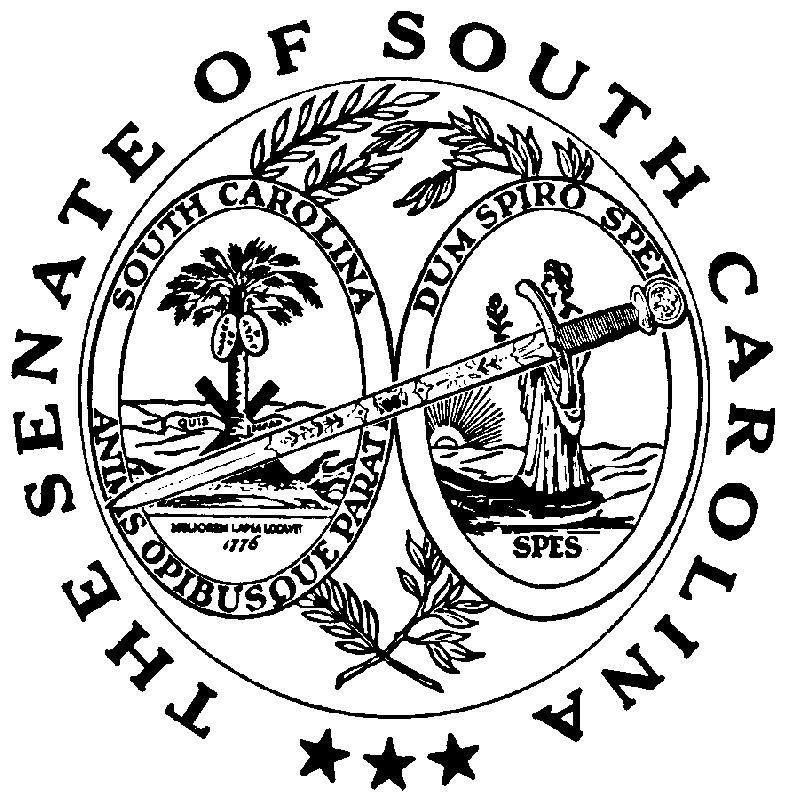 